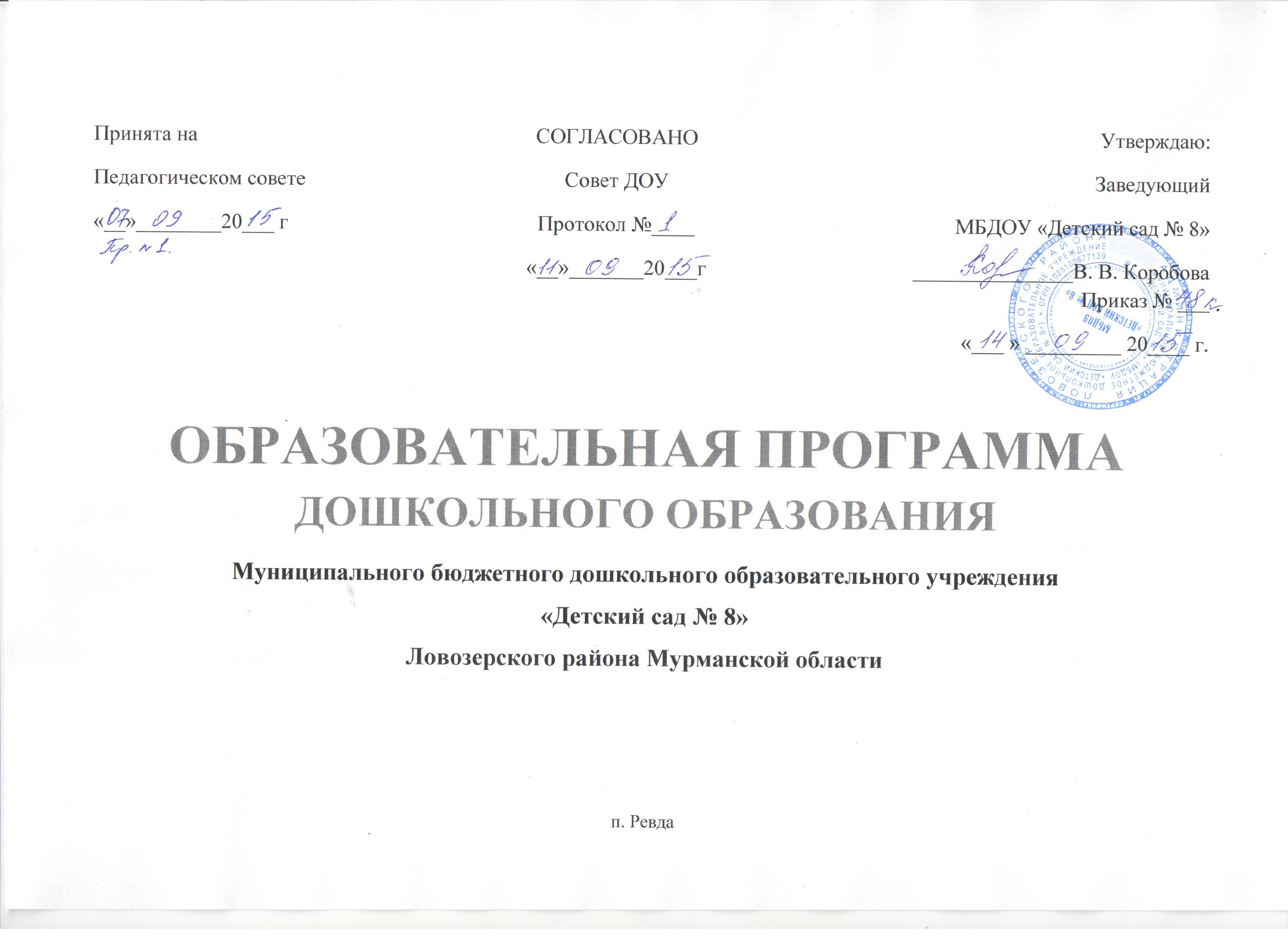  Целевой разделПояснительная записка           Образовательная Программа разработана в соответствии с:Федеральный закон от 29 декабря . N 273-ФЗ "Об образовании в Российской Федерации";Приказ  Министерства образования и науки Российской Федерации от 17 октября . № 1155  "Об утверждении федерального государственного образовательного стандарта дошкольного образования";Приказ Министерства образования и науки Российской Федерации от 30 августа . N 1014 "Об утверждении Порядка организации и осуществления образовательной деятельности по основным общеобразовательным программам - образовательным программам дошкольного образования";Постановление Главного государственного санитарного врача Российской Федерации от 15 мая . N 26 "Об утверждении СанПиН 2.4.1.3049-13 "Санитарно - эпидемиологические требования к устройству, содержанию и организации режима работы дошкольных образовательных организаций"Образовательная Программа состоит из двух частей - обязательной части и части формируемой участниками образовательных отношений. Обязательная часть разработана с учётом комплексной «Программы воспитания и обучения в детском саду» под редакцией М.А. Васильевой. Часть, формируемая участниками образовательных отношений, разработана на основе:- рабочей программы по ознакомлению с родным краем «Край диковинный»; - рабочей программы творческой мастерской «Искорка» на основе системы преподавания изобразительного искусства по программе Б.М. Неменского; - рабочей программы  «Школа будущих первоклассников»;- современных образовательных технологий: игровых,  проблемных, мультимедиа и др.В работе логопункта используется рабочая программа, разработанная на основе «Программы дошкольных образовательных учреждений компенсирующего вида для детей с нарушениями речи «Коррекция нарушений речи» Т. Филичевой, Г. Чиркиной, Т.В.Тумановой. Цель и задачи реализации ПрограммыЦель реализации Программы: целостное развитие детей дошкольного возраста с учётом возрастных и индивидуальных особенностей в социокультурных условиях ДОУ.Задачи обязательной части образовательной Программы:Укреплять и сохранять физическое и психическое  здоровье воспитанников.Обеспечивать условия для поддержки детской инициативы.Реализовывать в образовательной деятельности конструктивные воспитательные усилия родителей (законных представителей);Задачи части, формируемой участниками образовательных отношений:Расширять возможности развития способностей, склонностей и творческого потенциала каждого ребёнка как субъекта отношений с самим собой, другими детьми, взрослыми и миром.Формировать  активную жизненную позицию, основы патриотизма.Принципы и подходы к формированию ПрограммыПринципы: Культуросообразности;Полноценного проживания ребёнком всех этапов детства, амплификации детского развития;Построения образовательной деятельности, при которой ребёнок становится активным в выборе содержания  своего образования;Реализации Программы в специфичных для детей видах деятельности.Подходы:Культурно-исторический;Личностно-ориентированный;Системно-деятельностный.Образовательная Программа состоит из двух частей - обязательной части (60% от общего объёма) и части формируемой участниками образовательных отношений (40% от общего объёма) и рассчитана в соответствие с СанПин по факту жизнедеятельности детей.Значимые для разработки и реализации Программы характеристики, в том числе характеристики особенностей развития детей раннего и дошкольного возрастаВ ДОУ принимаются дети с 1 года. Группы формируются в соответствии с возрастом детей. Для воспитанников с особыми образовательными потребностями составляется и реализуется программа психолого-педагогического сопровождения на основании коллегиального заключения специалистов медико-психолого-педагогической комиссии (консилиума ДОУ). Дети с недостатками в речевом развитии зачисляются в структурное подразделение ДОУ - логопедический пункт на основании решения ПМП консилиума и по заявлению родителей (законных представителей).Режим жизнедеятельности воспитанников зависит от времени года и связана с климатическими условиями Крайнего Севера.Региональное содержание  реализуется в интеграции с образовательными областями и связано с:Природно-климатическими особенностями родного края.Национально-культурными и историческими особенностями родного края.Ценностно-смысловыми взаимосвязями поколений.Символикой родного края.По запросу родителей создана творческая мастерская «Искорка», в которой дети, в специфичных для них видах деятельности,  знакомятся с фундаментальными основами искусств, развивают способности, склонности к художественной деятельности.  В группе старшего дошкольного возраста реализуются факультативные занятия «Школа будущих первоклассников», в целях преемственности детского сада и начальной школы.Возрастные психологические характеристики дошкольниковПланируемые результаты освоения программы Ежедневная модель реализации обязательной части и части формируемой участниками образовательных отношенийII. Содержательный разделОбязательная частьОбразовательная область«СОЦИАЛЬНО-КОММУНИКАТИВНОЕ РАЗВИТИЕ»Образовательная область «ПОЗНАВАТЕЛЬНОЕ РАЗВИТИЕ»Образовательная область «РЕЧЕВОЕ РАЗВИТИЕ»Образовательная область «ХУДОЖЕСТВЕННО - ЭСТЕТИЧЕСКОЕ РАЗВИТИЕ»Образовательная область «ФИЗИЧЕСКОЕ РАЗВИТИЕ» Часть, формируемая участниками ОО.Рабочая  программа по ознакомлению с родным краем «Край диковинный»Рабочая программа творческой  мастерской «Искорка» на основе системы преподавания изобразительного искусства по программе Б.М. НеменскогоРабочая программа«Школа будущих первоклассников»Организация коррекционной работыЛогопедическое сопровождение образовательного процессаС целью обеспечения диагностико – коррекционного сопровождения воспитанников, в детском саду функционирует логопедический пункт. Содержание работы и организационные моменты логопункта закреплены Положением о логопедическом пункте. Работа ведется с воспитанниками, имеющими общее недоразвитие речи, фонетико-фонематические и фонематические недостатки в речевом развитии. Основной формой организации логопедической работы на логопункте являются подгрупповые и индивидуальные занятия. Выпуск детей проводится в течение всего учебного года по мере устранения у них дефектов речи. Не реже трёх раз в год проходят заседания психолого-медико-педагогических консилиумов (ПМПк) в отношении детей, которым необходимо определить индивидуальный маршрут сопровождения. Психологическое сопровождение образовательного процессаИсходя из Положения о службе практической психологии в системе образования РФ №636 от 22.10.1999 года деятельность педагога – психолога строится по следующим направлениям:Традиционные события, мероприятияОсобенности взаимодействия педагогического коллектива с семьями воспитанниковКомплекс психолого-педагогических условий:Поддержка эмоциональных сил ребёнка в процессе его взаимодействия с семьёй, осознание ценности семьи как «эмоционального тыла» для ребёнка; Учёт в содержании общения с родителями разнородного характера социокультурных потребностей и интересов; Нацеленность содержания общения с родителями на укрепление детско-родительских отношений; - сочетание комплекса форм сотрудничества с методами активизации и развития педагогической рефлексии родителей; Практическая направленность психолого-педагогических технологий сотрудничества с семьями на овладение родителями разными видами контакта и общения с ребёнком (вербального, невербального, игрового). Система  взаимодействия  с родителями  включает:Ознакомление родителей с результатами работы ДОУ на общих родительских собраниях, анализом участия родительской общественности в жизни ДОУ;Ознакомление родителей с содержанием работы  ДОУ, направленной на физическое, психическое и социальное  развитие ребенка;Участие в составлении планов: спортивных и культурно-массовых мероприятий, работы родительского комитета Целенаправленную работу, пропагандирующую общественное дошкольное воспитание в его разных формах;Обучение конкретным приемам и методам воспитания и развития ребенка в разных видах детской деятельности в рамках традиционной Семейной гостиной, на семинарах-практикумах, консультациях и открытой ООД.III. Организационный разделМатериально-техническое обеспечениеМетодические средства и материалыПеречень изданий, составляющих методическое обеспечение образовательной программы МБДОУ «Детский сад № 8»Программа воспитания и обучения в детском саду/ Под. ред. М.А.Васильевой, В.В.Гербовой, Т.С.Комаровой. – 4-е изд., испр. и доп. – М.: Мозаика – Синтез, 2006Методические рекомендации к «Программе воспитания и обучения в детском саду/ Под. ред. М.А.Васильевой, В.В.Гербовой, Т.С.Комаровой. – 2-е изд., испр. и доп. – М.: Мозаика – Синтез, 2006Воспитание и обучение в первой младшей группе детского сада. Программа и методические рекомендации/ Сост. М. Б. Зацепина. М.: Мозаика-Синтез, 2008Воспитание и обучение во второй младшей группе детского сада. Программа и методические рекомендации/ Сост. М. Б. Зацепина. М.: Мозаика-Синтез, 2008Воспитание и обучение в средней группе детского сада. Программа и методические рекомендации/ Сост. М. Б. Зацепина. М.:Мозаика-Синтез, 2008Воспитание и обучение в старшей группе детского сада. Программа и методические рекомендации/ Сост. Т. С. Комарова. - М.:Мозаика-Синтез, 2008Воспитание и обучение в подготовительной к школе группе детского сада. Программа и методические рекомендацииОбразовательная область «Физическое развитие»     Волошина Л.Н. Парциальная программа дошкольного образования с осуществлением физического развития дошкольников «Играйте на здоровье!» Степаненкова Э. Я. Методика физического воспитания. – М.: Издательский дом «Воспитание дошкольника», 2005Степаненкова Э. Я Физическое воспитание в детском саду. – М.: Мозаика – Синтез, 2005Вавилова Е.Н. Учите бегать, прыгать, лазать, метать. – М.: Просвещение, 1983.Картушина М.Ю. Зеленый огонек здоровья: программа оздоровления дошкольников. – М.: ТЦ Сфера, 2009.  Муллаева Н.Б. Занятия по физической культуре для дошкольниковНовикова И. М. Формирование представлений о здоровом образе жизни у дошкольников. Для работы с детьми 5 – 7 лет. -  М.: Мозаика-Синтез, 2009Соловьева Н.И., Чаленко И.А. Здоровый образ жизни: конспекты занятий, физические упражнения, подвижные игры. – М.: Школьная Пресса, 2007Аронова Е.Ю., Хашабова К.А. Здоровый образ жизни: физкультурно-оздоровительная работа с дошкольниками в детском саду и дома. Режим, закаливание, игры и упражнения. – М.: Школьная Пресса, 2007Тарасова Т.А., Власова Л.С. Здоровый образ жизни: я и моё здоровье. Практическое пособие для развития и укрепления навыков здорового образа жизни у детей от 2 до 7 лет. – М.: Школьная Пресса, 2008Кудрявцев В.Т. Развивающая педагогика оздоровления. – М.: Линка-Пресс, 2000.Саулина Т. Ф. Три сигнала светофора. – М.: Мозаика-Синтез, 2010Шорыгина Т.А. Правила пожарной безопасности для детей 5-8 лет. – М.: ТЦ Сфера, 2007Хромцова Т.Г. Воспитание безопасного поведения дошкольников на улице: учебное пособие. – М.: Центр педагогического образования, 2007Майорова Ф.С. Изучаем дорожную азбуку. Перспективное планирование. Занятия. Досуг. – «Издательство скрипторий 2003», 2007Скоролупова О. А. Занятия с детьми старшего дошкольного возраста по теме «Правила и безопасность дорожного движения». – М.:»Издательство Скрипторий 2003», 2009Образовательная область «Социально-коммуникативное развитие»Губанова Н. Ф. Развитие игровой деятельности. - М.: Мозаика-Синтез, 2008Куцакова Л. В. Нравственно-трудовое воспитание в детском саду. Для работы с детьми 3 – 7 лет. Пособие для педагогов дошкольных учреждений. – М.: Мозаика-Синтез, 2007Губанова Н. Ф. Развитие игровой деятельности. Система работы в первой младшей группе детского сада. - М.: Мозаика-Синтез, 2008Губанова Н. Ф. Развитие игровой деятельности. Система работы во второй младшей группе детского сада. - М.: Мозаика-Синтез, 2008Губанова Н. Ф. Развитие игровой деятельности. Система работы в средней  группе детского сада. - М.: Мозаика-Синтез, 2009Губанова Н. Ф. Развитие игровой деятельности. Система работы в старшей группе детского сада. - М.: Мозаика-Синтез, 2008Комарова Т.С., Куцакова Л.В., Павлова Л.Ю. Трудовое воспитание в детском саду. – 2-е изд. М.: Мозаика-Синтез, 2006Куцакова Л.В. Творим и мастерим. Ручной труд в детском саду и дома. Пособие для педагогов и родителей. Для занятий с детьми 4-7 лет. – М.: Мозаика-Синтез, 2008Куцакова Л.В. Конструирование и ручной труд в детском саду. Программа и методические рекомендации. – М.: Мозаика-Синтез, 2010Образовательная область «Познавательное развитие»Куцакова Л. В. Занятия по конструированию из строительного материала в средней группе детского сада. Конспекты занятий. – М.: Мозаика-Синтез, 2008.Куцакова Л. В. Занятия по конструированию из строительного материала в старшей группе детского сада. Конспекты занятий. – М.: Мозаика-Синтез, 2008.Куцакова Л. В. Занятия по конструированию из строительного материала в подготовительной к школе группе детского сада. Конспекты занятий. – М.: Мозаика-Синтез, 2008.Помораева И. А., Позина В. А.  Занятия по формированию элементарных математических представлений во второй младшей группе детского сада. Планы занятий. – М.: Мозаика-Синтез, 2006.Помораева И. А., Позина В. А.  Занятия по формированию элементарных математических представлений в средней  группе детского сада. Планы занятий. – М.: Мозаика-Синтез, 2008.Помораева И. А., Позина В. А.  Занятия по формированию элементарных математических представлений в старшей  группе детского сада. Планы занятий. – М.: Мозаика-Синтез, 2009Соломенникова О. А. Занятия по формированию элементарных экологических представлений в первой младшей группе детского сада. Конспекты занятий. – М.: Мозаика-Синтез, 2008Соломенникова О. А. Занятия по формированию элементарных экологических представлений во второй младшей группе детского сада. Конспекты занятий. – М.: Мозаика-Синтез, 2008Соломенникова О. А. Занятия по формированию элементарных экологических представлений в средней группе детского сада. Конспекты занятий. – М.: Мозаика-Синтез, 2010Дыбина О. В. Ребенок и окружающий мир. Программа и методические рекомендации. – М.: Мозаика-Синтез, 2010.Дыбина О. В. Что было до…: игры-путешествия в прошлое предметов. – М.: ТЦ Сфера, 1999.Дыбина О. В. Рукотворный мир: сценарии игр-занятий. М.: ТЦ Сфера, 2002.Дыбина О. В. Из чего сделаны предметы: сценарии игр-занятий. М.: ТЦ Сфера, 2004.Дыбина О. В., Рахманова Н.П., Щетинина В.В. Неизведанное рядом: занимательные опыты и эксперименты для дошкольников. – М.: ТЦ Сфера, 2001Алёшина Н.В. Ознакомление дошкольников с окружающим и социальной действительностью. – М.: ЦГЛ, 2004Рабочие тетрадиМатематика для дошкольников (старшая и подготовительная группы) – М.: Мозаика-Синтез, 2006. Гербова В. В.. Занятия по развитию речи в первой младшей группе детского сада. Планы занятий. -2-е издание, исправленное. - М.: Мозаика-Синтез, 2010.Образовательная область «Речевое развитие»Гербова В. В.. Занятия по развитию речи во второй младшей группе детского сада. Планы занятий. -2-е издание, исправленное. - М.: Мозаика-Синтез, 2008.Гербова В. В.. Занятия по развитию речи в средней группе детского сада. Планы занятий. - М.: Мозаика-Синтез, 2010.Гербова В. В.. Занятия по развитию речи в старшей группе детского сада. Планы занятий. -2-е издание, исправленное. - М.: Мозаика-Синтез, 2010.Варенцова Н. С. Обучение дошкольников грамоте. Пособие для педагогов. Для занятий с детьми 3- 7 лет – М.: Мозаика-Синтез,2009Обучение дошкольников грамоте: Методическое пособие/ Л.Е.Журова, Н.С.Варенцова, И.В.Дурова, Л.Н.Невская / под ред. Н.В.Дуровой – М.: Школа-Пресс, 2000Максаков А.И. Правильно ли говорит ваш ребенок. – М.: Мозаика-Синтез, 2005.Максаков А.И. Воспитание звуковой культуры речи дошкольников. – М.: Мозаика-Синтез, 2005.Занятия по развитию речи в детском саду: кн. для воспитателя детского сада/ Ф.А.Сохин, О.С.Ушакова, А.Г. Арушанова и др. ; под ред. О.С.Ушаковой. – М.: Просвещение 1993.Рабочие тетрадиРазвитие речи у дошкольников (старшая и подготовительная группы) – М.: Мозаика-Синтез, 2006.Уроки грамоты для дошкольников (старшая и подготовительная группы) - М.: Мозаика-Синтез, 2006.Прописи для дошкольников (старшая и подготовительная группы) - М.: Мозаика-Синтез, 2006.Наглядно-дидактические пособияГербова В.В. развитие речи в детском саду: для занятий с детьми 2-3 лет. –  М.: Мозаика-Синтез, 2007.Гербова В.В. развитие речи в детском саду: для занятий с детьми 3-4 лет. –  М.: Мозаика-Синтез, 2007.Программа дошкольных образовательных учреждений компенсирующего вида для детей с нарушениями речи «Коррекция нарушений речи»/ Под ред. Т. Б. Филичевой, Г. В. Чиркиной, Т. В. Тумановой – М.: Просвещение, 2010Гербова В. В. Приобщение детей к художественной литературе. Программа и методические рекомендации. – 2-е изд., испр. и доп. – М.: Мозаика-Синтез, 2008.Книга для чтения в детском саду и дома. Хрестоматия./ Сост. В.В.Гербова, Н.П.Ильчук и др. – М.: Оникс – XXI век, 2005Образовательная область «Художественно-эстетическое развитие» Комарова Т. С. Детское художественное творчество. Методическое пособие для воспитателей и педагогов. – М.: Мозаика-Синтез, 2006Комарова Т. С. Занятия по изобразительной деятельности во второй младшей группе детского сада. Конспекты занятий. -2-е издание, исправленное.-М.: Мозаика-Синтез, 2008.Режим жизнедеятельностиРанний возраст (1-2 года)Ранний возраст (2-3 года) Младший дошкольный возраст (3-4 года)Средний дошкольный возраст (4-6 лет)Старший дошкольный возраст (6-7 лет)Дежурная группаОсобенности традиционных событий, праздников, мероприятийВ основе лежит комплексно-тематическое планирование образовательной работы в ДОУ.Задачи: построение  образовательного процесса, направленного  на  обеспечение единства  воспитательных, развивающих и обучающих целей и задач,  с учетом интеграции  на необходимом и достаточном материале, максимально приближаясь к разумному «минимуму» с учетом  контингента воспитанников, их индивидуальных и возрастных  особенностей, социального заказа родителей.Организационной основой реализации комплексно-тематического принципа построения программы  являются примерные темы (праздники, события, проекты),  которые ориентированы на все направления развития ребенка дошкольного возраста и посвящены различным сторонам человеческого бытия, а так же вызывают личностный интерес детей к: •	явлениям нравственной жизни ребенка •	окружающей природе•	миру искусства и литературы •	традиционным для семьи, общества и государства праздничным событиям•	событиям, формирующим чувство гражданской принадлежности ребенка •	сезонным явлениям •	народной культуре и  традициям.Тематический принцип построения образовательного процесса позволяет  ввести региональные и культурные направления, учитывать приоритет дошкольного учреждения.Построение всего образовательного процесса вокруг одного центрального блока дает большие возможности для развития детей. Темы помогают организовать информацию оптимальным способом. У дошкольников появляются многочисленные возможности для практики, экспериментирования, развития основных навыков, понятийного мышления.Введение похожих тем в различных возрастных группах обеспечивает достижение единства образовательных целей и преемственности в детском развитии на протяжении всего дошкольного возраста, органичное развитие детей в соответствии с их индивидуальными возможностями.Для каждой возрастной группы дано комплексно-тематическое планирование, которое  рассматривается как примерное. Педагоги вправе по своему усмотрению частично или полностью менять темы или названия тем, содержание работы, временной период в соответствии с особенностями своей возрастной группы, другими значимыми событиямиФормы подготовки  и реализации тем  носят интегративный  характер, то есть позволяют решать задачи психолого-педагогической работы нескольких образовательных областей.Краткая презентация ПрограммыИспользуемые программы Образовательная программа МБДОУ «Детский сад №8» разработана в соответствии с федеральным государственным образовательным стандартом дошкольного образования и состоит из двух частей - обязательной части и части формируемой участниками образовательных отношений. Обязательная часть разработана с учётом комплексной «Программы воспитания и обучения в детском саду» под редакцией М.А. Васильевой. Часть, формируемая участниками образовательных отношений, разработана на основе:- рабочей программы по ознакомлению с родным краем «Край диковинный»; - рабочей программы творческой мастерской «Искорка» на основе системы преподавания изобразительного искусства по программе Б.М. Неменского; - рабочей программы  «Школа будущих первоклассников»;- современных образовательных технологий: игровых,  проблемных, мультимедиа и др.Образовательная программа учитывает:Потребности: - воспитанников с учетом возрастных и индивидуальных особенностей детей, их интересами и образовательными потребностями, - родителей (законных представителей) – социальный заказ на образовательные услуги, - общественности и социума (портрет выпускника ДОУ, взаимодействие с организациями образования, культуры и других сфер),Региональные условия (национально-культурный и географо-климатический компоненты).Возрастные категории детейЦель реализации Программы: целостное развитие детей дошкольного возраста с учётом возрастных и индивидуальных особенностей в социокультурных условиях ДОУ.Программа направлена на разностороннее развитие детей с 2 до 7 лет с учётом их возрастных и индивидуальных особенностей по основным направлениям развития и образования детей (образовательным областям):- социально-коммуникативное развитие,- познавательное развитие,- физическое развитие,- речевое развитие,- художественно-эстетическое развитие.Содержание образовательных областей раскрывает адекватные возрасту детей вариативные формы, способы, методы и средства для полноценного развития детей. Формы реализации позволяют воспитанникам взаимодействовать со сверстниками, родителями, специалистами и представителями учреждений социального окружения.Способы, методы и средства раскрывают целостный интегративный процесс взаимодействия взрослого и ребёнка, поддержку детской инициативы в совместной и самостоятельной деятельности воспитанников.  Планируемые результаты в каждом возрастном периоде позволяют увидеть перспективу развития детей. Для воспитанников с особыми образовательными потребностями составляется и реализуется программа психолого-педагогического сопровождения на основании коллегиального заключения специалистов медико-психолого-педагогической комиссии (консилиума ДОУ). Дети с недостатками в речевом развитии зачисляются в структурное подразделение ДОУ - логопедический пункт на основании решения ПМП консилиума и по заявлению родителей (законных представителей).Региональное содержание  реализуется в интеграции с образовательными областями и связано с:Природно-климатическими особенностями родного края.Национально-культурными и историческими особенностями родного края.Ценностно-смысловыми взаимосвязями поколений.Символикой родного края.По запросу родителей создана творческая мастерская «Искорка», в которой дети, в специфичных для них видах деятельности,  знакомятся с фундаментальными основами искусств, развивают способности, склонности к художественной деятельности.  В группе старшего дошкольного возраста реализуются факультативные занятия «Школа будущих первоклассников», в целях преемственности детского сада и начальной школы.Характеристика взаимодействия педагогического коллектива с семьями воспитанниковВзаимодействие с родителями (законными представителями) по вопросам образования ребёнка происходит через непосредственное вовлечение их в образовательную деятельность, посредством создания образовательных проектов совместно с семьёй на основе выявления потребностей и поддержки образовательных инициатив семьи. Система  взаимодействия  с родителями  включает в себя:Ознакомление родителей с результатами работы ДОУ на общих родительских собраниях, анализом участия родительской общественности в жизни ДОУ;Ознакомление родителей с содержанием работы  ДОУ, направленной на физическое, психическое и социальное  развитие ребенка;Участие в составлении планов: спортивных и культурно-массовых мероприятий, работы родительского комитета Целенаправленную работу, пропагандирующую общественное дошкольное воспитание в его разных формах;Обучение конкретным приемам и методам воспитания и развития ребенка в разных видах детской деятельности в рамках традиционной «Семейной гостиной», на семинарах-практикумах, консультациях и открытой ООД.Образовательная программа МБДОУ «Детский сад №8» является комплексом психолого-педагогических условий, позволяющих эффективно реализовать образовательные задачи и раскрыть творческий потенциал каждого ребёнка.СОДЕРЖАНИЕЦелевой разделЦелевой разделЦелевой разделПояснительная записка…………………………………………………………………………………………………3Цель и задачи реализации Программы………………………………………………………………………………..4Принципы и подходы к формированию Программы………………………………………………………………...5Значимые для разработки и реализации Программы характеристики, в том числе характеристики особенностей развития детей раннего и дошкольного возраста……………………………………………………………….6Возрастные психологические характеристики дошкольников……………………………………………………...7Планируемые результаты освоения программы……………………………………………………………………..10Ежедневная модель реализации обязательной части и части формируемой участниками образовательных отношений…………………………………………………………………………………………………………………15Содержательный разделОбязательная частьСодержательный разделОбязательная частьСодержательный разделОбязательная частьОбразовательная область «СОЦИАЛЬНО-КОММУНИКАТИВНОЕ РАЗВИТИЕ»………………………………..15Образовательная область  «ПОЗНАВАТЕЛЬНОЕ РАЗВИТИЕ»……………………………………………………..23Образовательная область  «РЕЧЕВОЕ РАЗВИТИЕ»………………………………………………………………….36Образовательная область  «ХУДОЖЕСТВЕННО - ЭСТЕТИЧЕСКОЕ РАЗВИТИЕ»………………………………45Образовательная область  «ФИЗИЧЕСКОЕ РАЗВИТИЕ»……………………………………………………………57Часть, формируемая участниками ООЧасть, формируемая участниками ООЧасть, формируемая участниками ООРабочая  программа по ознакомлению с родным краем «Край диковинный»63Рабочая программа творческой  мастерской «Искорка» на основе системы преподавания изобразительного искусства по программе Б.М. Неменского……………………………………………………………………………….66Рабочая программа «Школа будущих первоклассников»…………………………………………………………….68Организация коррекционной работыОрганизация коррекционной работыОрганизация коррекционной работыЛогопедическое сопровождение образовательного процесса………………………………………………………...69Психологическое сопровождение образовательного процесса……………………………………………………….69Традиционные события, мероприятия………………………………………………………………………………….72Особенности взаимодействия педагогического коллектива с семьями воспитанников……………………………73Организационный разделОрганизационный разделОрганизационный разделМатериально-техническое обеспечение………………………………………………………………………………..77Методические средства и материалы…………………………………………………………………………………..80Режим жизнедеятельности………………………………………………………………………………………………83Особенности традиционных событий, праздников, мероприятий……………………………………………………87           IV.   Краткая презентация Программы           IV.   Краткая презентация Программы           IV.   Краткая презентация ПрограммыИспользуемые программы …………………………………………………………………………………………….88Возрастные категории детей…………………………………………………………………………..................89Характеристика взаимодействия педагогического коллектива с семьями воспитанников………………………...90Общее количество часов жизнедеятельностиРеализация обязательной части ОПРеализация части, формируемой участниками ОООбщее количество часов жизнедеятельностиООДРеализация части, формируемой участниками ООКол-во часов1064Соотношение в процентах100%60%40%Итого 100%60%40%Периоды детского развитияНаправленностьВозрастКол-во группРанний возрастОбщеразвивающая1 – 2 года1Ранний возрастОбщеразвивающая2 – 3 года1Средний дошкольный возрастОбщеразвивающая3 – 4 года1Старший дошкольный возрастОбщеразвивающая4 – 6 лет1Старший дошкольный возрастОбщеразвивающая6 – 7 лет12 – 3 года3 – 4 года4 – 5 лет5 – 6 лет6 – 7 летВедущая деятельностьПредметно-манипулятивная деятельность.Усвоение  способов деятельности с предметами.  Идет интенсивное развитие игры. Игра состоит из ряда связанных между собой событий, то есть она имеет элементарный сюжет. Игровая деятельность.Игровая деятельность носит характер не связанного с конкретной ситуацией подражания действиям взрослого человека, т. е. основным содержанием игры является манипулирование предметами мира взрослых людей. главным является процесс  выполнения действий.	Игровая деятельность.Главное - отношения между людьми, игровые действия производятся ради стоящих за ними отношений. Начинают осваивать взаимоотношения между людьми. Характерно воспроизведение логики реальных действий людей. Сохраняются собственно предметные действия в игре.Игровая деятельность.В игре детей интересует не только действия, но и  ролевые отношения. Игровая деятельность ребенка все больше получает социальную направленность: ребенок приобретает опыт социального поведения, пытаясь в игре «примерить» на себя ту или иную социальную роль. Игровая деятельность,  начало формирования учебной деятельности. Моделируются реальные отношения между людьми, и содержанием игры являются социальные отношения, общественный смысл деятельности взрослого человека. Важно подчинение правилам, вытекающим из роли. Игровые действия постепенно теряют свое первоначальное значение. Собственно предметные действия сокращаются и обобщаются, а иногда вообще замещаются речью.Формы развития общенияСитуативно-деловое –   общение, разворачивающееся в ходе совместной с взрослым деятельности.	Внеситуативно-познавательное– общение, разворачивающееся на фоне совместной с взрослым и самостоятельной деятельности. 		Внеситуативно- личностное  общение, разворачивающееся на фоне теоретического и практического познания ребенком социального мира.Внеситуативно-личностное -  общение, разворачивающееся на фоне теоретического и практического познания ребенком социального мира.	Внеситуативно – личностноеобщение, разворачивающееся на фоне теоретического и практического познания ребенком социального мира.ВниманиеРебенок может сконцентрироваться на какой-либо одной деятельности, но внимание становится более гибким, может переключаться со своего занятия в ответ на обращение взрослого, а затем продолжать свое дело. Однако все еще важна роль взрослого. На данном возрастном этапе внимание непроизвольное,  характеризуется неустойчивостью.Распределение и переключение внимания крайне низко.Дети все больше могут переключать свое внимание с одного объекта на другой.Ребенок способен прервать свои занятия, а затем вернуться к ним. Внимание остается непроизвольным, неустойчивым. Распределение внимания между несколькими предметами для детей еще затруднено. Объем внимания повышается.Дети способны удержать двухканальное внимание на короткое время. Они могут одновременно говорить и указывать или слушать устные инструкции, не отрываясь при этом от своего дела, в игре могут действовать 2-3 предметами, вне игры это затруднено.Начинает формироваться произвольность, устойчивость внимания возрастает.Могут удерживать двухканальное внимание.При обучении в группе хорошо сохраняют внимание, если не устали.Внимание становится более произвольным, но непроизвольное внимание еще преобладает над произвольным.  Продолжается рост устойчивости внимания. Могут быстрее переключаться с одной деятельности на другую. Возрастает сосредоточенность внимания и объем.Развитие внимания характеризуется увеличением устойчивости, могут переключать свое внимание  с одного сложного объекта на другой, способны одновременно распределять свое внимание между несколькими предметами. Происходит переход от непроизвольного внимания к произвольному, при этом главным средством организации внимания становится речь.Но непроизвольное внимание еще может преобладать над произвольным.ПамятьПамять носит непроизвольный пассивный характер.Запоминание происходит в ходе детских видов деятельности, носит непроизвольный характер и основывается на яркости впечатлений.Память продолжает сохранять непроизвольный характер. Дети не ставят перед собой цели что-то запомнить или вспомнить,  и не владеют специальными способами запоминания. Интересные для них события, действия, образы легко запечатлеваются, непроизвольно, запоминается и словесный материал, если он вызывает эмоциональный отклик.Начинает формироваться произвольная память. Сознательное, целенаправленное запоминание и припоминание появляются только эпизодически. Обычно они включены в другие виды деятельности, поскольку они нужны и в игре.Некоторые дети могут принять задачу на запоминание  и приложить определенные усилия,  чтобы запомнить.  Могут повторить поручение и передать его другому.Продолжает формироваться произвольная память. Появляется сознательное, целенаправленное запоминание. Наиболее трудный для запоминания материал дети воспроизводят играя. Продолжает развиваться произвольное запоминание, но преобладает механическое заучивание. Преобладающим видом памяти остается образная память.Память приобретает произвольный характер.Продолжает развиваться произвольное запоминание, становится возможным смысловое запоминание.При запоминании  дети начинают использовать специальные приемы. Кроме повторения могут использовать группировку по смыслу,  для запоминания рассказа или сказки,  могут выделить их структуру Способны изложить содержание небольшой сказки или рассказа.Но эффективность непроизвольного запоминания еще выше произвольного.ВоображениеВ этом возрасте наблюдаются элементарные формы воображения, такие как предвосхищение. К концу раннего детства появляется возможность говорить не то, что есть на самом деле.В возрасте 2,5-3 лет воображение у детей проявляется как непосредственная и непроизвольная реакция на ситуацию.Воображение начинает развиваться в игре. Преобладает репродуктивное воображение, которое механически воспроизводит полученные впечатления в виде образов. На данном этапе развития присутствует только образ идеи, который строится путем опредмечивания, когда ребенок свои отдельные и неполные впечатления достраивают с помощью воображения до некоторого предметного целого.Воображение образное, репродуктивное.В этом возрасте ребенок пока еще следует за образом (образ «ведет» действия ребенка) и потому он в основном воспроизводит известные ему образы, еще преобладает  репродуктивное воображение.Воображение из репродуктивного(воссоздающего) превращается в творческое.Воображение у детей соединяется с мышлением, включается в процесс планирования действий. Действие опредмечивания продолжает оставаться основным при выполнении ребенком заданий, требующим проявления воображения.Заданный элемент действительности превращается в некоторый предмет и наполняется деталями.Воображение приобретает творческий характер.Возрастает целенаправленность воображения, устойчивость его замыслов. Это находит выражение в увеличении продолжительности игры на одну тему.К концу дошкольного периода воображение представлено в двух основных формах:а) произвольное, самостоятельное порождение ребенком какой-либо идеи;б) возникновение воображаемого плана ее реализацииМышлениеНаглядно-действенное.Мышление является наглядно-действенным, основано на восприятии и действии с предметами практическое действие является средством ориентировки в решении задач.Детям этого возраста доступны простые задания по конструированию - конструирование по образцу.Наглядно- действенное. Мышление продолжает являться наглядно – действенным. Практическое действие продолжает являться средством ориентировки в решении задач.Наглядно-образное. Мышление начинает предварять предметное действиеДействие сочетается с речью.Ребенок может действовать в плане представленийСредством решения задачи становится образ, мышление приобретает наглядно-образный характер.Наглядно- образное.Наглядно-образное мышление становится ведущим типом.  Основным средством решения задач является образ.Узнает предметы на схематических изображениях ориентировка в задаче, ее планирование и решение может совершаться в умственном плане.Наглядно-образное.Продолжается развитие наглядно-образного мышления, при этом усложняются сами задачи, которые ребенок может решить.Появляются предпосылки  словесно-логического мышления. В частности детям становятся доступны простые логические  действия сериации и классификации.РечьПроизносительная сторона речи недостаточно сформирована.  Происходит овладение элементарными грамматическими навыками родного языка. Развернутой фразы нет. Не всегда умеют правильно пользоваться голосовым аппаратом. Идет заметное развитие коммуникативной функции. Речь ребенка ситуативная. Появляются речевые самокоммуникации. Появляется способность к звукоразличению. Способны понимать простые по содержании и небольшие по объему тексты. Становится доступным отгадывание простых загадок.Активно формируются обобщающие функции слов.       Происходит овладение основными грамматическими формами.  Начинают появляться сложные формы предложения. Происходит освоение навыков разговорной речи. Доступна простая форма диалогической речи. Речь носит ситуативный характер. Совершенствуется речевой слух. Отмечаются несовершенства звукопроизношения. Появляются зачатки монологической речи. Инициатива в общении все чаще исходит от ребенка.Возрастает речевая активность детей.        Происходит освоение связной монологической речью, взрыв словесного творчества. Свертывается эгоцентрическая речь.  Появляется способность к звуковому анализу. Появляется чувство языковой нормы. Формируется контекстная речь. Появляется новая регулирующая (планирующая) функция речи. Возрастают возможности детей в использовании своего голосового аппарата (изменение громкости, темпа речи).Правильно произносит все звуки родного языка. Имеет необходимый для свободного общения словарный запас. Правильно пользуется многими грамматическими формами и категориями. Высказывания становятся содержательнее, выразительнее, точнее.Овладевает правильным звуковым оформлением слов.Имеет в основном грамматически правильную речь.   Свободно пользуется монологической речью.ВозрастПланируемые результаты освоения программыПланируемые результаты освоения программыВозрастВ обязательной частиВ части, формируемой участниками ОО2 – 3 годаребенок интересуется окружающими предметами и активно действует с ними; эмоционально вовлечен в действия с игрушками и другими предметами, стремится проявлять настойчивость в достижении результата своих действий;использует специфические, культурно фиксированные предметные действия, знает назначение бытовых предметов (ложки, расчески, карандаша и пр.) и умеет пользоваться ими. Владеет простейшими навыками самообслуживания; стремится проявлять самостоятельность в бытовом и игровом поведении;владеет активной речью, включенной в общение; может обращаться с вопросами и просьбами, понимает речь взрослых; знает названия окружающих предметов и игрушек;стремится к общению со взрослыми и активно подражает им в движениях и действиях; появляются игры, в которых ребенок воспроизводит действия взрослого;проявляет интерес к сверстникам; наблюдает за их действиями и подражает им;проявляет интерес к стихам, песням и сказкам, рассматриванию картинки, стремится двигаться под музыку; эмоционально откликается на различные произведения культуры и искусства;у ребенка развита крупная моторика, он стремится осваивать различные виды движения (бег, лазанье, перешагивание и пр.).ребенок интересуется окружающими предметами и активно действует с ними; эмоционально вовлечен в действия с игрушками и другими предметами, стремится проявлять настойчивость в достижении результата своих действий;использует специфические, культурно фиксированные предметные действия, знает назначение бытовых предметов (ложки, расчески, карандаша и пр.) и умеет пользоваться ими. Владеет простейшими навыками самообслуживания; стремится проявлять самостоятельность в бытовом и игровом поведении;владеет активной речью, включенной в общение; может обращаться с вопросами и просьбами, понимает речь взрослых; знает названия окружающих предметов и игрушек;стремится к общению со взрослыми и активно подражает им в движениях и действиях; появляются игры, в которых ребенок воспроизводит действия взрослого;проявляет интерес к сверстникам; наблюдает за их действиями и подражает им;проявляет интерес к стихам, песням и сказкам, рассматриванию картинки, стремится двигаться под музыку; эмоционально откликается на различные произведения культуры и искусства;у ребенка развита крупная моторика, он стремится осваивать различные виды движения (бег, лазанье, перешагивание и пр.).3 – 4 годаУмеет выполнять простые движения, проявляя элементы творчества и фантазии;При поддержки взрослого может ответить на краткие вопросы;Формируются доброжелательное отношение друг к другу, опыт правильной оценки хороших и плохих поступков;Овладевает элементарными математическими представлениями (выше, ниже, длиннее, короче, один и много);Развиваются простейшие понятия ориентирования в пространстве;Знает правила вежливости;В игре проявляет заинтересованность к идеям взрослого, самостоятельный сюжет прост и незатейлив;Соблюдает элементарные правила гигиены и поведения в общественных местах;Проявляет интерес к кратким литературным произведениям, эмоциональную отзывчивость при рассматривании иллюстраций;С удовольствием занимается продуктивными видами деятельности, при этом качество результата не важно, радуется любому результату;Умеет выполнять ритмичные движения под музыкальное сопровождение, старается напевать знакомые мелодии;Самостоятельно выбирает средства изображения своего настроения, способны выбрать деятельность по своему желанию;Формируются привычки к чистоплотности, аккуратности;Активно задаёт вопросы по интересующим темам;Развито  эмоционально положительное отношение к тому месту, де он родился и живет;Формируются предпочтения в выборе художественной литературе, иллюстраций, музыкальных произведений;4 – 5 летКрупная моторика активно развивается, проявляются элементы творческого воспроизводства движений, может придумать несложные танцевальные композиции;Умеет выбирать для чтения, понравившиеся литературные произведения, пытается их проигрывать, составить несложный пересказ;Владеет основами культурных практик, без напоминания взрослых употребляет вежливые слова, может без помощи взрослого привести внешний вид в порядок;С удовольствием общается со сверстниками, игры становятся более сложными по сюжету, дополняются предметами-заместителями;Имеет опыт доброжелательного отношения, формируются дружеские связи, основы взаимопомощи;Проявляет инициативу в игровых действиях, способен придумать несложные правила, с удовольствием откликается на просьбы взрослого помочь;Владеет основными знаниями о семье, социальных ролях, моральных устоях;Формируются более сложные математические понятия, на сколько больше, меньше, прямой счёт, способы уравнивание неравных частей;Активно интересуется причинно-следственными связями;В продуктивной деятельности на первое место выходит результат, развивается умение сравнивать, оценивать не только свою, но и чужую работу;Ребёнок имеет навыки организованного поведения, опыт хороших и плохих поступков;Проявляет благодарность, заботу, приязнь, доброжелательность не только в игре, но и повседневных ситуациях;Способен оценивать образцы изобразительного, музыкального, театрального, национального  искусства с позиции собственных предпочтений;Сформированы представления о пространственно-временных отношениях;Имеет опыт получения информации путём практического исследования;Развиваются первичные навыки в проектно-исследовательской деятельности;Сформировано умение выражать свои мысли, чувства, желания в речевой форме;Знаком с основными событиями в стране, регионе, посёлке, умеет выражать свои чувства к ним;Имеет представления о животном и растительном мире в Ловозерском районе, сформированы первичные представления о безопасном поведении; 5 – 6 летВладеет способами общения со взрослыми и сверстниками, игры становятся более сложные по сюжету и атрибутике, проявляет творческий подход к решению проблемных ситуаций, может доступно и последовательно объяснить свои правила, придумывает новые игры на основе старых;Крупная моторика развита, ребёнок с удовольствием соревнуется, проявляет лидерские качества, выбирает усложнения по инициативе взрослого, умеет вносить своё творчество в танцевальные композиции;Проявляет эмоциональное отношение к произведениям музыкального, изобразительного, драматического искусства, с удовольствием примеряет роли на себя, последовательно выстраивает свой рассказ, строить вопросительные и доказательные предложения, придумывать загадки, дифференцировать звуки в словах, придумывать игры со словами и звуками;Пытается самостоятельно устанавливать причинно-следственные связи, с удовольствием экспериментирует, активно помогает взрослым, самостоятельно предлагает свою помощь взрослым и детям, различает хорошие и плохие поступки, стремится к положительному образу;В продуктивной деятельности стремится к аккуратности, проявляет воображение, дополняет деталями, сопровождает объяснениями, важна оценка взрослого;Способен самостоятельно вымыть руки, привести внешний вид в порядок, помочь товарищу; Владеет основными знаниями о семье,  государстве, Родине, проявляет интерес к историческим событиям;Формируются более сложные математические понятия, прямой, обратный счёт, состав числа, ребёнок способен сгруппировать предметы по основным признакам, сделать выводы, обобщить результат;Умеет ориентироваться в пространстве и на плоскости, различает реальную и игровую ситуацию, понимает чувство юмора, способен рассказать смешную короткую историю;Владеет способами разрешения конфликтных ситуаций;Знает специфику социальных ролей, имеет представление о профессиях в родном посёлка, примеряет их в самостоятельной игре, способен самостоятельно устанавливать правила и подчиняться им;Формируются знания о животном и растительном мире Ловозерья; Сформирован  опыт получения информации путём практического исследования;Имеет представление о безопасном поведении в лесу и на воде;Способен выделить виды искусств, охарактеризовать их, использовать в речи новые слова, малые формы фольклора к месту;Умеет проявлять эмоции при рассматривании произведений искусства, применяет знания на практике;Формируются  индивидуальные пристрастия в области искусств, для ребёнка имеет значение оценка продуктов деятельности взрослыми и сверстниками;С удовольствием принимает участие в социальных акциях, связанных с гражданской позицией, открытых мероприятиях, может оценить важность исторических событий страны, региона, посёлка;6 – 7 летОвладевает основными культурными способами деятельности, проявляет инициативу и самостоятельность в разных видах деятельности - игре, общении, познавательно-исследовательской деятельности, конструировании и др.; способен выбирать себе род занятий, участников по совместной деятельности;Обладает установкой положительного отношения к миру, к разным видам труда, другим людям и самому себе, обладает чувством собственного достоинства; активно взаимодействует со сверстниками и взрослыми, участвует в совместных играх. Способен договариваться, учитывать интересы и чувства других, сопереживать неудачам и радоваться успехам других, адекватно проявляет свои чувства, в том числе чувство веры в себя, старается разрешать конфликты;Обладает развитым воображением, которое реализуется в разных видах деятельности, и прежде всего в игре; ребенок владеет разными формами и видами игры, различает условную и реальную ситуации, умеет подчиняться разным правилам и социальным нормам;Достаточно хорошо владеет устной речью, может выражать свои мысли и желания, может использовать речь для выражения своих мыслей, чувств и желаний, построения речевого высказывания в ситуации общения, может выделять звуки в словах, у ребенка складываются предпосылки грамотности;Развита крупная и мелкая моторика; он подвижен, вынослив, владеет основными движениями, может контролировать свои движения и управлять ими;Способен к волевым усилиям, может следовать социальным нормам поведения и правилам в разных видах деятельности, во взаимоотношениях со взрослыми и сверстниками, может соблюдать правила безопасного поведения и личной гигиены;Проявляет любознательность, задает вопросы взрослым и сверстникам, интересуется причинно-следственными связями, пытается самостоятельно придумывать объяснения явлениям природы и поступкам людей; склонен наблюдать, экспериментировать. Обладает начальными знаниями о себе, о природном и социальном мире, в котором он живет; знаком с произведениями детской литературы, обладает элементарными представлениями из области живой природы, естествознания, математики, истории и т.п.; ребенок способен к принятию собственных решений, опираясь на свои знания и умения в различных видах деятельности.Ребенок овладевает основными навыками безопасного поведения, в поступках следует положительному примеру взрослых, литературных персонажей, чётко разграничивает плохие и хорошие поступки, способен оценить чужие действия с моральной позиции;Владеет основными знаниями о Ловозерском районе, проявляет уважение к видам искусства, умеет оценить с позиции ценностного отношения, активен в выборе своих предпочтений, может доказать их;Развивается основа активной позиции гражданина России, может сформулировать свои мысли, желания, эмоции в речевой форме, в форме продукта деятельности, в театрализации;Проявляет инициативу в подготовке различных мероприятий, интересуется историческими событиями, владеет способами поиска информации и формами её оформления;Расширены представления о видах, жанрах, стилях мирового искусства, умеет  вставлять в свою речь новые понятия, применять на практике приобретённые  знания и умения, за счёт этого чувствует себя уверенно, имеет желание узнать больше;Ребёнок умеет ориентироваться на листе бумаги (клетка, строка), правильно держать карандаш, сохранять позу при выполнении задания, слышать и выполнять словесную инструкцию, копировать образец;Может ориентироваться в пространстве, уметь контролировать движение руки, тела в различных плоскостях в соответствии с ритмической и пространственной организацией движений, двигательной задачей;Владеет приемами составления описательных и творческих рассказов, владея выразительными средствами языка в соответствии с возрастными нормами, лексически и грамматически правильно оформляя высказывания;Имеет  устойчивую школьную мотивацию;Способен планировать и оценивать собственные действия (произвольность психических функций, переход от эгоцентризма к децентрации).СодержаниеПоловина дняОбразовательная деятельностьОбязательная частьIПриём детей, зарядка, образовательная деятельность, прогулка, игры, ситуации,  наблюдения, эксперименты, режимные моменты, свободная деятельность по интересам, праздничные, совместные мероприятия с родителями и представителями учреждений социального окружения.Обязательная частьIIБеседы, игры, образовательная деятельность, развлечения, прогулки, режимные моменты, свободная деятельность по интересам.Часть, формируемая участниками ООIПриём детей, образовательная деятельность, экскурсии, походы, целевые прогулки, режимные моменты, ситуации, свободная деятельность по интересам.Часть, формируемая участниками ООIIБеседы, упражнения, игры, образовательная деятельность, прогулки, развлечения, режимные моменты, праздничные, совместные мероприятия с родителями и представителями учреждений социального окружения.ВозрастЗадачиВариативные формы, способы, методы и средстваСоциализация, развитие общения, нравственное воспитаниеСоциализация, развитие общения, нравственное воспитаниеСоциализация, развитие общения, нравственное воспитание2 - 3 годаФормировать элементарные представления о себе. Воспитывать внимательное отношение к родителям. Развивать  представления  о  положительных  сторонах детского сада. Развивать умение ориентироваться в помещении группы, на участке.Создавать условия для формирования у ребенка положительного самоощущения – уверенности в своих возможностях, в том, что он хороший, его любят. Способствовать развитию положительного отношения ребенка к окружающим его людям: воспитывать уважение и терпимость к другим детям. Формировать первичные представления о добре и зле.Индивидуальная играСовместная со сверстниками игра (парная, в малой группе)НаблюдениеБеседаПоручения Поощрение Игровые развлеченияПраздничные мероприятияАктивная сенсорно-развивающая средаЭмоционально-комфортная атмосфераПоддержка личной инициативы ребёнкаСоздание ситуации успеха3 – 4 годаПостепенно формировать образ Я. Формировать знания о членах его семьи. Формировать у детей положительное отношение к детскому саду. Формировать чувство общности. Формировать уважительное отношение к сотрудникам детского сада. Способствовать формированию у детей представлений о добре и зле.Учить выражать собственное мнение, планировать совместную работу. Способствовать распознаванию эмоциональных переживаний и состояния окружающих, выражать собственные переживания.БеседаНаблюдениеРассматривание иллюстрацийЧтениеИгровое упражнениеИндивидуальная играСовместная с воспитателем играСовместная со сверстниками игра (парная, в малой группе)Ролевые игры Создание условий для самостоятельной игрыСитуация общенияИспользование музыкальных произведенийПоддержка двигательной активностиПроблемные ситуацииСвобода выбора друзей, игрушек, видов деятельностиПредметно-развивающая средаПоощрение Эмоционально-комфортная атмосфераПоддержка личной инициативы ребёнкаСоздание ситуации успеха4 – 5 летФормировать представления о росте и развитии ребенка, его прошлом, настоящем и будущем. Формировать первичные гендерные представления.  Углублять представления детей о семье, ее членах. Знакомить с традициями детского сада. Способствовать развитию у ребенка чувства собственного достоинства, осознанию своих прав и свобод.  Способствовать развитию положительного отношения ребенка к окружающим его людям: воспитывать уважение и терпимость к другим детям. Приобщать детей к ценностям сотрудничества с другими людьми.Игровое упражнениеИндивидуальная играИгры-развлеченияРолевые игрыСовместная со сверстниками игра (парная, в малой группе)БеседаНаблюдениеРассматривание иллюстрацийЧтениеРассказы Педагогическая ситуацияЭкскурсииСитуации морального выбораПроблемные ситуацииПроектная деятельностьИспользование музыкальных произведенийПоддержка двигательной активностиПорученияПоощрение ДежурствоСоздание условий для самостоятельной игрыПредметно-развивающая средаЭмоционально-комфортная атмосфераПоддержка личной инициативы ребёнкаСоздание ситуации успехаВозможность выбора содержания, способов деятельности, партнёров по игреПраздничные и совместные мероприятия со взрослыми, сверстниками и представителями учреждениями социального окружения5 – 6 летРасширять  представления  ребенка  об  изменении  позиции в связи с взрослением. Расширять  традиционные  гендерные  представления. Углублять представления ребенка о семье и ее истории. Продолжать формировать интерес к ближайшей окружающей среде. Вызывать стремление поддерживать чистоту и порядок. Расширять  представления  ребенка  о  себе  как  о  члене  коллектива, формировать активную жизненную позицию. Способствовать формированию у детей представлений о добре и зле.Учить выражать собственное мнение, планировать совместную работу. Способствовать распознаванию эмоциональных переживаний и состояния окружающих, выражать собственные переживания. Приобщать к мероприятиям, которые проводятся в детском саду.Игровое упражнениеИндивидуальная играИгры-развлеченияРолевые игрыСовместная со сверстниками игра (парная, в малой группе)БеседаНаблюдениеРассматривание иллюстрацийЧтениеРассказы Педагогическая ситуацияЭкскурсииСитуации морального выбораПроблемные ситуацииПроектная деятельностьИспользование музыкальных произведенийПоддержка двигательной активностиПорученияПоощрение ДежурствоСоздание условий для самостоятельной игрыПредметно-развивающая средаЭмоционально-комфортная атмосфераПоддержка личной инициативы ребёнкаСоздание ситуации успехаВозможность выбора содержания, способов деятельности, партнёров по игреПраздничные и совместные мероприятия со взрослыми, сверстниками и представителями учреждениями социального окружения6 – 7 летРазвивать представление о временной перспективе личности. Закреплять традиционные гендерные представления.  Расширять представления детей об истории семьи в контексте истории родной страны. Продолжать  расширять  представления  о  ближайшей окружающей среде. Формировать  у  детей  представления  о  себе  как  об  активном  члене коллектива.   Способствовать развитию у ребенка чувства собственного достоинства, осознанию своих прав и свобод.  Способствовать развитию положительного отношения ребенка к окружающим его людям: воспитывать уважение и терпимость к другим детям.Игровое упражнениеИндивидуальная играИгры-развлеченияРолевые игрыСовместная со сверстниками игра (парная, в малой группе)БеседаНаблюдениеРассматривание иллюстрацийЧтениеРассказы Педагогическая ситуацияЭкскурсииСитуации морального выбораПроблемные ситуацииПроектная деятельностьИспользование музыкальных произведенийПоддержка двигательной активностиПорученияПоощрение ДежурствоСоздание условий для самостоятельной игрыПредметно-развивающая средаЭмоционально-комфортная атмосфераПоддержка личной инициативы ребёнкаСоздание ситуации успехаВозможность выбора содержания, способов деятельности, партнёров по игреПраздничные и совместные мероприятия со взрослыми, сверстниками и представителями учреждениями социального окруженияСамообслуживание, самостоятельность, трудовое воспитаниеСамообслуживание, самостоятельность, трудовое воспитаниеСамообслуживание, самостоятельность, трудовое воспитание2 - 3 годаФормировать элементарные гигиенические навыки, умение во время еды правильно держать ложку. Приучать к опрятности, самостоятельно одеваться, поддерживать порядок. Поощрять интерес детей к деятельности взрослых. ПоощрениеЛичный примерИгры на подражание, игры с орудиями трудаЭлементарный бытовой трудЧтениеРассматривание иллюстрацийОбсужденияПредметно-развивающая среда Эмоционально-комфортная атмосфераПоддержка личной инициативы ребёнка3 – 4 годаСовершенствовать  культурно-гигиенические  навыки,  формировать  простейшие  навыки  поведения. Учить детей самостоятельно одеваться и раздеваться в определенной последовательности. Побуждать детей к самостоятельному выполнению элементарных поручений. Формировать положительное отношение  к  труду  взрослых.ПоощрениеЛичный примерИгры с правиламиПорученияСоревновательный моментБытовой труд, труд в природеУсловия для самостоятельной игры Возможность выбора содержания, способов деятельности, партнёров по игреЧтениеРассматривание иллюстрацийИспользование музыкальных произведенийПоддержка двигательной активностиОбсужденияУсловия для самостоятельной продуктивной деятельностиПредметно-развивающая средаЭмоционально-комфортная атмосфераПоддержка личной инициативы ребёнкаСоздание ситуации успеха4 – 5 летПродолжать воспитывать у детей опрятность, привычку следить за своим внешним видом. Воспитывать стремление быть аккуратным, опрятным. Приучать к порядку в группе и на улице. Воспитывать у детей положительное отношение к труду, желание трудиться.   Знакомить детей с профессиями близких людей, подчеркивая значимость их труда. Формировать интерес к профессиям родителей.Личный примерИгры-развлечения, игры ролевые, игры-драматизации, игры с правилами  Возможность выбора содержания, способов деятельности, партнёров по игреСоревновательный моментБытовой труд, труд в природеУсловия для самостоятельной игрыЧтениеБеседаНаблюдениеПедагогическая ситуацияУсловия для самостоятельной продуктивной деятельностиЭкскурсияСитуация морального выбора.ПоощрениеПроектная деятельностьИнтегративная деятельностьИспользование музыкальных произведенийПоддержка двигательной активностиРассматриваниеПроектДемонстрация видеоматериаловПоручение и заданиеДежурствоЭмоционально-комфортная атмосфераПоддержка личной инициативы ребёнкаСоздание ситуации успеха5 – 6 летФормировать культурно-гигиенические навыки. Закреплять навыки самообслуживания. Воспитывать положительное отношение к общественно-полезному труду. Учить оценивать результат своей работы. Продолжать учить детей помогать взрослым поддерживать порядок в группе. Расширять представления детей о труде взрослых, результатах труда, его общественной значимости.Личный примерИгры-развлечения, игры ролевые, игры-драматизации, игры с правилами  Возможность выбора содержания, способов деятельности, партнёров по игреСоревновательный моментБытовой труд, труд в природеУсловия для самостоятельной игрыЧтениеБеседаНаблюдениеПедагогическая ситуацияУсловия для самостоятельной продуктивной деятельностиЭкскурсияСитуация морального выбора.ПоощрениеПроектная деятельностьИнтегративная деятельностьИспользование музыкальных произведенийПоддержка двигательной активностиРассматриваниеПроектДемонстрация видеоматериаловПоручение и заданиеДежурствоЭмоционально-комфортная атмосфераПоддержка личной инициативы ребёнкаСоздание ситуации успеха6 – 7 летЗакреплять культурно-гигиенические навыки, навыки самообслуживания, привычку к опрятности и порядку.	 Продолжать  формировать  трудовые умения и навыки, воспитывать трудолюбие. Закреплять  умение  планировать  трудовую  деятельность. Формировать  навыки  учебной  деятельности. Прививать детям интерес к труду в природе, привлекать их к посильному участию. Расширять представления о труде взрослых, о значении их труда для общества.Личный примерИгры-развлечения, игры ролевые, игры-драматизации, игры с правилами  Возможность выбора содержания, способов деятельности, партнёров по игреСоревновательный моментБытовой труд, труд в природеУсловия для самостоятельной игрыЧтениеБеседаНаблюдениеПедагогическая ситуацияУсловия для самостоятельной продуктивной деятельностиЭкскурсияСитуация морального выбора.ПоощрениеПроектная деятельностьИнтегративная деятельностьИспользование музыкальных произведенийПоддержка двигательной активностиРассматриваниеПроектДемонстрация видеоматериаловПоручение и заданиеДежурствоЭмоционально-комфортная атмосфераПоддержка личной инициативы ребёнкаСоздание ситуации успехаФормирование основ безопасностиФормирование основ безопасностиФормирование основ безопасности2 - 3 годаЗнакомить с элементарными правилами безопасного поведения в природе. Знакомить с некоторыми видами транспортных средств. Знакомить с понятиями «можно — нельзя», «опасно».БеседыРассказыРассматриваниеЧтениеНаблюдение Игры на подражаниеСовместная игра со взрослымПоощрениеПорицаниеЛичный примерПредметно-развивающая среда3 – 4 годаФормировать представления о простейших взаимосвязях в живой и неживой природе. Расширять ориентировку в окружающем пространстве. Формировать первичные представления о безопасном поведении на дорогах. Формировать навыки безопасного передвижения в помещении, навыки безопасного поведения на улице.БеседыРассказыРассматриваниеЧтениеИгры-тренинги, игры-драматизацииИгры с правиламиОбыгрывание ситуацийДемонстрация видео, мультфильмовИспользование музыкальных произведенийПоддержка двигательной активностиПоощрениеПорицаниеЦелевые прогулкиНаблюдениеОбсуждение Использование музыкальных произведенийПоддержка двигательной активностиУсловия для самостоятельной продуктивной деятельностиУсловия для самостоятельной игрыВозможность выбора содержания, способов деятельности, партнёров по игре Выставки творчестваСовместные мероприятия с родителямиПредметно-развивающая среда4 – 5 летФормировать элементарные представления о способах взаимодействия с животными и растениями, о правилах поведения в природе. Подводить детей к осознанию необходимости соблюдать правила дорожного движения.  Формировать навыки безопасного использования предметов, навыки безопасного поведения  в помещении и на улице. Знакомить с правилами поведения с незнакомыми людьми.БеседыРассказыРассматриваниеЧтениеИгры сюжетно-ролевые, дидактические, развивающиеОбыгрывание ситуацийРазвлечения Демонстрация видео, мультфильмовИспользование музыкальных произведенийПоддержка двигательной активностиПоощрениеПорицаниеНаблюдениеОбсуждениеЭкспериментыПроектыПоходы в лесЭкскурсии в МЧСУсловия для самостоятельной продуктивной деятельностиУсловия для самостоятельной игрыВозможность выбора содержания, способов деятельности, партнёров по игре Выставки творчестваСовместные мероприятия с родителями и представителями учреждений социального окруженияПредметно-развивающая среда5 – 6 летФормировать основы экологической культуры и безопасного поведения в природе. Знакомить детей с правилами оказания первой помощи. Знакомить с правилами дорожного движения, правилами передвижения пешеходов и велосипедистов. Закреплять основы безопасности жизнедеятельности человека. Формировать умение обращаться за помощью к взрослым.БеседыРассказыРассматриваниеЧтениеИгры сюжетно-ролевые, дидактические, развивающие Возможность выбора содержания, способов деятельности, партнёров по игреОбыгрывание ситуацийДемонстрация видео, мультфильмовИспользование музыкальных произведенийПоддержка двигательной активностиПоощрениеПорицаниеНаблюдениеОбсуждениеПроблемные ситуацииЭкспериментыПроектыПоходы в лесЭкскурсии в МЧСПДД развлеченияТренинги «Один дома»Условия для самостоятельной продуктивной деятельностиУсловия для самостоятельной игрыВозможность выбора содержания, способов деятельности, партнёров по игре Предметно-развивающая средаСовместные мероприятия с родителями и представителями учреждений социального окружения 6 – 7 летФормировать основы экологической культуры. Продолжать знакомить с правилами поведения на природе. Знакомить с Красной книгой. Систематизировать знания о правилах дорожного движения. Воспитывать культуру поведения на улице и в общественном транспорте. Закреплять  правила  безопасного  обращения  с  бытовыми предметами. Закреплять  правила  безопасного  поведения  во  время  игр. Уточнять представления о правилах поведения при пожаре.БеседыРассказыРассматриваниеЧтениеИгры сюжетно-ролевые, дидактические, развивающие Возможность выбора содержания, способов деятельности, партнёров по игреОбыгрывание ситуацийДемонстрация видео, мультфильмовИспользование музыкальных произведенийПоддержка двигательной активностиПоощрениеПорицаниеНаблюдениеОбсуждениеПроблемные ситуацииЭкспериментыПроектыПоходы в лесЭкскурсии в МЧСПДД развлеченияТренинги «Один дома»Условия для самостоятельной продуктивной деятельностиУсловия для самостоятельной игрыВозможность выбора содержания, способов деятельности, партнёров по игре Предметно-развивающая средаСовместные мероприятия с родителями и представителями учреждений социального окружения ВозрастЗадачиВариативные формы, способы, методы и средстваФормирование элементарных  математических представленийФормирование элементарных  математических представленийФормирование элементарных  математических представлений2 - 3 годаФормировать умение группировать предметы по однородному признаку. Учить различать предметы по форме, величине, цвету. Продолжать накапливать у детей опыт практического освоения окружающего пространства.Эмоционально-комфортная средаПорученияПоощренияОбыгрывание ситуацийНаблюдения Разъяснения Пальчиковые игрыИгры-занятияИгры на формирование групп однородных предметовСоставные игрушки, развивающие игрыАктивная сенсорно-развивающая среда3 – 4 годаРазвивать умение видеть общий признак предметов группы. Учить составлять группы из однородных предметов и выделять из них отдельные предметы, сравнивать две равные (неравные) группы предметов. Познакомить детей с геометрическими фигурами. Учить различать пространственные направления. Учить  ориентироваться  в  контрастных частях суток.Эмоционально-комфортная средаПорученияПоощренияОбыгрывание ситуацийРучной трудКонструирование Наблюдения Беседа Проблемные ситуации Разъяснения Использование музыкальных произведенийПоддержка двигательной активностиИгры на уравнивание неравных группПальчиковые игрыИгры-занятияИгры - путешествияИгры на формирование групп однородных предметов, на сравнивание величин и формУсловия для самостоятельной продуктивной деятельностиУсловия для самостоятельной игрыСоставные игрушки, развивающие игры для самостоятельной деятельностиЭмоционально-комфортная средаПредметно-развивающая среда Открытые мероприятия4 – 5 летДать представление о цифрах и числах, порядковом соотношении. Формировать представление о равенстве и неравенстве групп на основе счета. Совершенствовать умение сравнивать два предмета по величине (длине, ширине, высоте). Развивать представление детей о геометрических фигурах. Учить  соотносить  форму  предметов  с  известными  геометрическими фигурами. Развивать  умения  определять  пространственные направления, различать правую и левую руки. Расширять представления о частях суток.Эмоционально-комфортная средаИспользование музыкальных произведенийПоддержка двигательной активностиДежурство ПоощренияРучной труд, моделированиеКонструирование Наблюдения Беседа Проблемные ситуации РазъясненияЭкспериментыПроекты  Пальчиковые игрыОрганизованная образовательная деятельностьИгры - путешествияИгры на формирование элементарных математических представленийУсловия для самостоятельной продуктивной деятельностиУсловия для самостоятельной игрыРазвивающие игры для самостоятельной деятельностиСоздание ситуации успехаПредметно-развивающая среда Открытые мероприятияСовместные мероприятия с родителями5 – 6 летУчить создавать множества (группы предметов) из разных по качеству элементов. Учить считать до 10, сравнивать рядом стоящие числа. Продолжать  формировать  представление  о  равенстве. Познакомить с количественным составом числа из единиц в пределах 5. Учить  устанавливать  размерные  отношения  между 5–10  предметами  разной  длины  (высоты,  ширины)  или  толщины. Развивать глазомер. Учить  называть  части,  полученные  при  делении. Совершенствовать умение ориентироваться в окружающем пространстве; понимать смысл пространственных отношений. Учить ориентироваться на листе бумаги. Дать детям представление о том, что утро, вечер, день и ночь составляют сутки.Эмоционально-комфортная средаПоощренияСоздание ситуации успехаПоддержка детской инициативыБытовой трудРучной труд, моделированиеКонструирование Использование музыкальных произведенийПоддержка двигательной активностиНаблюдения Беседа Проблемные ситуации ОбсужденияЭкспериментыПроекты  Пальчиковые игрыОрганизованная образовательная деятельностьИгры - путешествияИгры на формирование элементарных математических представленийУсловия для самостоятельной продуктивной деятельностиУсловия для самостоятельной игрыПредметно-развивающая среда Развивающие игры для самостоятельной деятельностиОткрытые мероприятияСовместные мероприятия с родителями6 – 7 летРазвивать  общие  представления  о  множестве. Упражнять в объединении, дополнении множеств, удалении из множества части или отдельных его частей. Совершенствовать навыки количественного и порядкового счета. Формировать у детей первоначальные измерительные умения. Уточнить знание известных геометрических фигур, их элементов (вершины, углы, стороны) и некоторых их свойств. Учить ориентироваться на ограниченной территории (лист бумаги, учебная доска, страница тетради, книги и т. д.). Развивать способность к моделированию пространственных отношений между объектами в виде рисунка, плана, схемы.  Дать детям элементарные представления о времени. Развивать  «чувство  времени».Эмоционально-комфортная средаПоощренияСоздание ситуации успехаПоддержка детской инициативыБытовой трудРучной труд, моделированиеКонструирование Использование музыкальных произведенийПоддержка двигательной активностиНаблюдения Беседа Проблемные ситуации ОбсужденияЭкспериментыПроекты  Пальчиковые игрыОрганизованная образовательная деятельностьИгры - путешествияИгры на формирование элементарных математических представленийУсловия для самостоятельной продуктивной деятельностиУсловия для самостоятельной игрыПредметно-развивающая среда Развивающие игры для самостоятельной деятельностиОткрытые мероприятияСовместные мероприятия с родителямиРазвитие познавательно-исследовательской деятельности Развитие познавательно-исследовательской деятельности Развитие познавательно-исследовательской деятельности 2 - 3 годаЗнакомить  детей с обобщенными способами исследования разных объектов окружающей жизни. Продолжать работу по обогащению непосредственного чувственного опыта детей в разных видах деятельности. Обогащать в играх с дидактическим материалом сенсорный опыт. Проводить дидактические игры на развитие внимания и памяти.РассматриваниеНаблюдениеОбсуждениеПоощрение Игры на развитие слухового, зрительного и тактильного вниманияИгры-развлеченияОбыгрывание ситуацийЭлементарные опыты и эксперименты совместно со взрослымиСенсорно-развивающая средаЛепка, рисование, конструированиеЭмоционально-комфортная атмосфера3 – 4 годаУчить детей обобщенным  способам  исследования  разных  объектов  окружающей  жизни. Обогащать чувственный опыт детей, развивать умение фиксировать его в речи. Совершенствовать навыки установления тождества и различия предметов. В совместных дидактических играх учить детей выполнять постепенно усложняющиеся правила.РассматриваниеНаблюдениеБеседыОбсуждения Ручной труд, моделированиеИгра-экспериментированиеКонструированиеИнтегративная деятельностьЭлементарные опыты и эксперименты совместно со взрослымиПроблемная ситуацияДемонстрация видеоматериаловЛепка, рисование, конструированиеЭмоционально-комфортная атмосфера Условия для самостоятельной продуктивной деятельностиУсловия для самостоятельной игрыСоздание ситуации успехаПредметно-развивающая среда Выставка достижений и творчестваОткрытые мероприятияСовместные мероприятия с родителями4 – 5 летПродолжать  знакомить детей с обобщенными способами исследования разных объектов. Формировать  умение  выполнять  ряд  последовательных  действий в соответствии с задачей и предлагаемым алгоритмом деятельности.   Продолжать работу по сенсорному развитию в разных видах деятельности. Совершенствовать  восприятие  детей  путем  активного  использования  всех  органов  чувств. Развивать первичные навыки в проектно-исследовательской  деятельности. Учить детей играм, направленным на закрепление представлений о свойствах предметов, совершенствуя умение сравнивать предметы по внешним признакам, группировать; составлять целое из частей. РассматриваниеНаблюдениеЭкскурсии Целевые прогулкиБеседыРассказы Обсуждения Использование музыкальных произведенийПоддержка двигательной активностиРучной труд, моделированиеИгра-экспериментированиеКонструированиеЛепка, рисование, конструированиеЭмоционально-комфортная атмосфера Интегративная деятельностьПроблемная ситуацияДемонстрация видеоматериаловУсловия для свободных практических действий с разнообразными материалами Создание ситуации успехаПредметно-развивающая среда Выставка достижений и творчестваОткрытые мероприятияСовместные мероприятия с родителями5 – 6 летЗакреплять умение использовать обобщенные способы обследования объектов с помощью специально разработанной системы сенсорных эталонов, перцептивных действий. Развивать умение детей действовать в соответствии с предлагаемым алгоритмом.  Развивать  восприятие,  умение  выделять  разнообразные  свойства  и  отношения  предметов  (цвет,  форма,  величина, расположение в пространстве). Развивать познавательно-исследовательский интерес. Создавать условия для реализации детьми проектов трех типов: исследовательских, творческих и нормативных. Развивать в играх память, внимание, воображение, мышление, речь, сенсорные способности детей.  Побуждать детей к самостоятельности в игре.НаблюдениеПроблемная ситуацияРассказБеседаСоздание коллекцийПроектная деятельностьРучной труд, моделированиеПоощрениеВикториныРазвлечения Исследовательская деятельностьЭкспериментированиеИспользование музыкальных произведенийПоддержка двигательной активностиИнтегративная  деятельностьЛепка, рисование, конструированиеЭкскурсии, походы, целевые экскурсии Коллекционирование Моделирование Игры с правиламиДемонстрация видеоматериаловЭмоционально-комфортная атмосфера Создание ситуации успехаВозможность выбора партнёров, деятельности, содержания, материалов и др.Условия для свободных практических действий с разнообразными материалами Предметно-развивающая среда Выставка достижений и творчестваОткрытые мероприятияСовместные мероприятия с родителями, сверстниками, представителями учреждений социального окружения6 – 7 летСовершенствовать характер  и  содержание  обобщенных  способов  исследования  объектов с помощью специально созданной системы сенсорных эталонов и перцептивных действий, осуществлять их оптимальный выбор в соответствии с познавательной задачей. Создавать условия для самостоятельного установления связей и отношений между системами объектов и явлений с применением различных средств. Развивать умение самостоятельно действовать в соответствии с предлагаемым алгоритмом. Совершенствовать координацию руки и глаза; развивать мелкую моторику рук в разнообразных видах деятельности. Развивать  проектную  деятельность  всех типов (исследовательскую, творческую, нормативную).  Продолжать учить детей играть в различные дидактические игры (лото, мозаика, бирюльки и др.). Развивать умение организовывать игры, исполнять роль ведущего.Учить согласовывать свои действия с действиями партнёров по игре.НаблюдениеПроблемная ситуацияРассказБеседаСоздание коллекцийПроектная деятельностьРучной труд, моделированиеПоощрениеВикториныРазвлечения Исследовательская деятельностьЭкспериментированиеИспользование музыкальных произведенийПоддержка двигательной активностиИнтегративная  деятельностьЛепка, рисование, конструированиеЭкскурсии, походы, целевые экскурсии Коллекционирование Моделирование Игры с правиламиДемонстрация видеоматериаловЭмоционально-комфортная атмосфера Создание ситуации успехаВозможность выбора партнёров, деятельности, содержания, материалов и др.Условия для свободных практических действий с разнообразными материалами Предметно-развивающая среда Выставка достижений и творчестваОткрытые мероприятияСовместные мероприятия с родителями, сверстниками, представителями учреждений социального окруженияОзнакомление с социальным миромОзнакомление с социальным миромОзнакомление с социальным миром2 - 3 годаВызывать интерес к труду близких взрослых. Побуждать узнавать и называть некоторые трудовые действия. Развивать элементарные трудовые, подражательные действия. Формировать положительные эмоции при трудовых действиях.РассказЧтениеБеседыРассматриваниеНаблюдение Личный примерПорученияПоощрениеИндивидуальная играСовместная с воспитателем игра.Игры с орудиями трудаЭкспериментирование Предметно-развивающая средаЭмоционально-комфортная атмосфера3 – 4 годаЗнакомить с ближайшим окружением (основными объектами городской/поселковой  инфраструктуры):  дом,  улица,  магазин,  поликлиника, парикмахерская. Формировать интерес к малой родине. Расширять   и  обогащать  представления  о  трудовых действиях, результатах труда. Воспитывать положительное отношение к труду, уважительное отношение к людям различных профессий.Чтение РассказБеседаРассматриваниеСитуативный разговорНаблюдениеОбсуждение Поручения Бытовой трудПоощрения ЭкскурсииЦелевые прогулкиОрганизованная образовательная деятельностьРазвлечения Демонстрация видеоматериаловИспользование музыкальных произведенийПоддержка двигательной активностиИнтегративная деятельностьПроекты Сюжетно-ролевые игры, игры-драматизации, режиссёрскиеУсловия для самостоятельной игровой деятельностиПредметно-развивающая средаЭмоционально-комфортная атмосфера Создание ситуации успехаВозможность выбора партнёров, деятельности, содержания, материалов и др.Условия для свободных практических действий с разнообразными материалами Предметно-развивающая среда Выставка достижений и творчестваТематические развлечения и мероприятия совместно со взрослыми и представителями учреждений социального окружения4 – 5 летФормировать первичные представления о школе.Продолжать знакомить с культурными явлениями (театром, цирком, зоопарком,  вернисажем),  их  атрибутами,  людьми,  работающими  в  них, правилами поведения. Дать детям доступные их пониманию представления  о  государственных  праздниках,   о  Российской армии, о воинах, которые охраняют нашу Родину (пограничники, моряки, летчики).Дать  элементарные  представления  о  жизни  и  особенностях  труда в городе и в сельской местности (с опорой на опыт детей). Продолжать воспитывать любовь к родному краю. Расширять знания о самых красивых местах родного города (поселка), его достопримечательностях.Чтение РассказБеседаРассматриваниеСитуативный разговорНаблюдениеОбсуждение Поручения Бытовой трудПоощрения ЭкскурсииЦелевые прогулкиОрганизованная образовательная деятельностьРазвлечения Демонстрация видеоматериаловИспользование музыкальных произведенийПоддержка двигательной активностиИнтегративная деятельностьПроекты Сюжетно-ролевые игры, игры-драматизации, режиссёрскиеУсловия для самостоятельной игровой деятельностиПредметно-развивающая средаЭмоционально-комфортная атмосфера Создание ситуации успехаВозможность выбора партнёров, деятельности, содержания, материалов и др.Условия для свободных практических действий с разнообразными материалами Предметно-развивающая среда Выставка достижений и творчестваТематические развлечения и мероприятия совместно со взрослыми и представителями учреждений социального окружения5 – 6 летПродолжать знакомить с культурными явлениями (цирк, библиотека, музей и др.), их атрибутами, значением в жизни общества, связанными с ними профессиями, правилами поведения. Продолжать знакомить с деньгами, их функциями. Формировать элементарные представления об истории человечества. Расширять  представления  о  малой  Родине.  Расширять знания о достопримечательностях, культуре, традициях родного края; о замечательных людях, прославивших свой край. Расширять представления детей о родной стране, о государственных праздниках. Расширять представления детей о Российской армии. Формировать  представления  о  том,  что  Российская  Федерация (Россия) — огромная, многонациональная страна. Познакомить с флагом и гербом России, мелодией гимна.Чтение РассказБеседаРассматриваниеСитуативный разговорНаблюдениеОбсуждение Поручения Бытовой трудПоощрения ЭкскурсииЦелевые прогулкиОрганизованная образовательная деятельностьИспользование музыкальных произведенийПоддержка двигательной активностиДемонстрация видеоматериаловИнтегративная деятельностьСюжетно-ролевые игры, режиссёрские, драматизации и т.д.Развлечения Условия для свободных практических действий с разнообразными материалами Проектная деятельностьПроблемная ситуацияЭмоционально-комфортная атмосфера Создание ситуации успехаВозможность выбора партнёров, деятельности, содержания, материалов и др.Предметно-развивающая среда Выставка достижений и творчестваТематические развлечения и мероприятия совместно со взрослыми и представителями учреждений социального окружения6 – 7 летРасширять осведомленность детей в сферах человеческой деятельности.  Расширять представления о родном крае. Углублять и уточнять представления  о  Родине — России. Формировать элементарные представления об истории человечества. Продолжать знакомить с достопримечательностями региона, в котором живут дети.Расширять представления о своей принадлежности к человеческому сообществу, о детстве ребят в других странах, о правах детей в мире (Декларация прав ребенка), об отечественных и международных организациях, занимающихся соблюдением прав ребенка (органы опеки, ЮНЕСКО и др.). Формировать элементарные представления о свободе личности как достижении человечества.Чтение РассказБеседаРассматриваниеСитуативный разговорНаблюдениеОбсуждение Поручения Бытовой трудПоощрения ЭкскурсииЦелевые прогулкиОрганизованная образовательная деятельностьИспользование музыкальных произведенийПоддержка двигательной активностиДемонстрация видеоматериаловИнтегративная деятельностьСюжетно-ролевые игры, режиссёрские, драматизации и т.д.Развлечения Условия для свободных практических действий с разнообразными материалами Проектная деятельностьПроблемная ситуацияЭмоционально-комфортная атмосфера Создание ситуации успехаВозможность выбора партнёров, деятельности, содержания, материалов и др.Предметно-развивающая среда Выставка достижений и творчестваТематические развлечения и мероприятия совместно со взрослыми и представителями учреждений социального окруженияОзнакомление с миром природыОзнакомление с миром природыОзнакомление с миром природы2 - 3 годаЗнакомить детей с доступными явлениями природы, домашними и дикими животными, овощами, фруктами, ягодами. Воспитывать бережное отношение к животным. Учить основам взаимодействия с природой. Формировать представления о сезонных изменениях в природе.РассказЧтениеБеседыСитуативный разговорРассматриваниеНаблюдение Личный примерПорученияПоощрениеЭлементарный бытовой трудИспользование музыкальных произведенийПоддержка двигательной активностиСовместная с воспитателем играИгры с орудиями трудаЭкспериментирование Предметно-развивающая средаЭмоционально-комфортная атмосфераСоздание ситуации успеха3 – 4 годаРасширять представления детей о растениях и животных. Продолжать знакомить с домашними животными и их детенышами, особенностями их поведения и питания. Дать представления о свойствах природных веществ. Формировать умение понимать простейшие взаимосвязи в природе.Чтение РассказБеседаРассматриваниеСитуативный разговорНаблюдениеОбсуждение Поручения Бытовой труд, труд в природеПоощрения ЭкскурсииЦелевые прогулкиПоходы в лесОрганизованная образовательная деятельностьИспользование музыкальных произведенийПоддержка двигательной активностиРисование, лепка, моделированиеРазвлечения Проекты Демонстрация видеоматериаловИнтегративная деятельностьСюжетно-ролевые игрыУсловия для самостоятельной игровой деятельностиУсловия для свободных практических действий с разнообразными материалами Предметно-развивающая средаЭмоционально-комфортная атмосфераСоздание ситуации успехаВозможность выбора партнёров, деятельности, содержания, материалов и др.Выставка достижений и творчестваМероприятия  совместно со взрослыми и представителями учреждений социального окружения4 – 5 летРасширять представления детей о живой и неживой природе.В  процессе  опытнической  деятельности  расширять  представления детей о свойствах песка, глины и камня.  Закреплять представления детей об условиях, необходимых для жизни людей, животных, растений. Учить детей замечать и называть изменения в природе.Чтение РассказБеседаРассматриваниеСитуативный разговорНаблюдениеОбсуждение Поручения Бытовой труд, труд в природеПоощрения ЭкскурсииЦелевые прогулкиПоходы в лесОрганизованная образовательная деятельностьИспользование музыкальных произведенийПоддержка двигательной активностиРисование, лепка, моделированиеРазвлечения Проекты Демонстрация видеоматериаловИнтегративная деятельностьСюжетно-ролевые игрыУсловия для самостоятельной игровой деятельностиУсловия для свободных практических действий с разнообразными материалами Предметно-развивающая средаЭмоционально-комфортная атмосфераСоздание ситуации успехаВозможность выбора партнёров, деятельности, содержания, материалов и др.Выставка достижений и творчестваМероприятия  совместно со взрослыми и представителями учреждений социального окружения5 – 6 летРасширять представления о живой и неживой природе, о характерных особенностях домашних и диких животных, характере поведения животных и насекомых в связи с сезонными изменениями. Учить бережному отношению к окружающей среде, правилам поведения в лесу. Знакомить  детей  с  многообразием  родной  природы;  с  растениями и животными различных климатических зон.БеседыРассказыРассматриваниеНаблюдениеЧтениеОбсуждениеИгры сюжетно-ролевые, игры-драматизацииОбыгрывание ситуацийДемонстрация видеоматериалов, мультфильмовИспользование музыкальных произведенийПоддержка двигательной активностиПоощрениеПорицаниеПроблемные ситуацииБытовой труд, труд в природеЭкспериментыРисование, лепка, моделированиеОрганизованная образовательная деятельностьУсловия для свободных практических действий с разнообразными материалами Походы, экскурсииПроекты Создание коллекцийСовместные мероприятия с родителями и представителями учреждений социального окруженияРазвлечения Предметно-развивающая среда Эмоционально-комфортная атмосфера Создание ситуации успехаВозможность выбора партнёров, деятельности, содержания, материалов и др.Выставка достижений и творчества6 – 7 летРасширять и уточнять представления детей о деревьях, кустарниках, травянистых растениях; растениях луга, сада, леса. Конкретизировать представления детей об условиях жизни комнатных растений. Расширять и систематизировать знания о домашних, зимующих и перелетных птицах; домашних животных и обитателях уголка природы. Развивать интерес к родному краю. Воспитывать уважение к труду сельских жителей. Учить обобщать и систематизировать представления о временах года. Формировать представления о переходе веществ из твердого состояния в жидкое и наоборот. Наблюдать такие явления природы, как иней, град, туман, дождь. Учить  устанавливать  причинно-следственные  связи  между  природными  явлениями.БеседыРассказыРассматриваниеНаблюдениеЧтениеОбсуждениеИгры сюжетно-ролевые, игры-драматизацииОбыгрывание ситуацийДемонстрация видеоматериалов, мультфильмовИспользование музыкальных произведенийПоддержка двигательной активностиПоощрениеПорицаниеПроблемные ситуацииБытовой труд, труд в природеЭкспериментыРисование, лепка, моделированиеОрганизованная образовательная деятельностьУсловия для свободных практических действий с разнообразными материалами Походы, экскурсииПроекты Создание коллекцийСовместные мероприятия с родителями и представителями учреждений социального окруженияРазвлечения Предметно-развивающая среда Эмоционально-комфортная атмосфера Создание ситуации успехаВозможность выбора партнёров, деятельности, содержания, материалов и др.Выставка достижений и творчестваВозрастЗадачиВариативные формы, способы, методы и средстваРазвитие речиРазвитие речиРазвитие речи2 - 3 годаСпособствовать  развитию  речи  как средства общения. На основе расширения ориентировки детей в  ближайшем  окружении  развивать  понимание  речи  и  активизировать словарь. Учить понимать речь взрослых без наглядного сопровождения. Способствовать развитию артикуляционного и голосового аппарата, речевого дыхания, слухового внимания. Учить согласовывать существительные и местоимения с глаголами, употреблять глаголы в будущем и прошедшем времени, изменять их по лицам, использовать в речи предлоги.ЧтениеОбсуждениеРассматриваниеИгровая ситуация (подражание, вопрос-ответ, добавь словечко и др.)Словесные порученияИспользование  малых фольклорных форм в режимных моментахДидактическая  играУголок книг, открыток, иллюстрацийСитуация общения в режимных моментахБеседа (в том числе в процессе наблюдения за объектами природы, трудом взрослых) Хороводная игра с пениемПраздничные мероприятия с родителямиЭмоционально-комфортная атмосфераПоддержка личной инициативы детей 3 – 4 годаПродолжать помогать детям общаться со знакомыми взрослыми и сверстниками посредством поручений Продолжать приучать детей слушать рассказы воспитателя о забавных случаях из жизни. Продолжать расширять и активизировать словарный запас детей. Уточнять названия и назначение предметов. Развивать моторику речедвигательного аппарата, слуховое восприятие,  речевой  слух  и  речевое  дыхание,  уточнять  и  закреплять  артикуляцию звуков. Продолжать учить детей согласовывать прилагательные с существительными в роде, числе, падеже; употреблять существительные  с  предлогами.  Развивать диалогическую форму речи. Формировать потребность делиться своими впечатлениями с воспитателями и родителями.ЧтениеОбсуждениеРассказИгры на согласование слов, словообразование и др.РассматриваниеИгровая ситуацияДемонстрация видеоматериалов, мультфильмовДидактическая  играСитуация общенияСитуация успехаБеседа (в том числе в процессе наблюдения за объектами природы, трудом взрослых) Организованная образовательная деятельностьИспользование музыкальных произведенийПоддержка двигательной активностиУсловия для самостоятельной деятельности по интересамПорученияПоощрение Игра-драматизацияСовместные мероприятия с родителями и сверстникамиРазвлечения Предметно-развивающая среда Эмоционально-комфортная атмосфера Создание ситуации успехаВозможность выбора партнёров, деятельности, содержания, материалов и др.Поддержка детской инициативы в разных видах деятельности4 – 5 летПополнять  и  активизировать  словарь  детей на основе углубления знаний о ближайшем окружении. Расширять представления о предметах, явлениях, событиях, не имевших места в их собственном опыте. Закреплять  правильное  произношение гласных и согласных звуков, отрабатывать произношение свистящих, шипящих и сонорных (р, л) звуков. Развивать артикуляционный аппарат.Продолжать работу над дикцией: совершенствовать отчетливое произнесение слов и словосочетаний. Развивать фонематический слух: учить различать на слух и называть слова, начинающиеся на определенный звук.Совершенствовать интонационную выразительность речи. Грамматический строй речи. Совершенствовать диалогическую речь: учить участвовать в беседе, понятно для слушателей отвечать на вопросы и задавать их. Учить  детей  рассказывать наиболее выразительные и динамичные отрывки из сказок.ЧтениеОбсуждениеРассказРечевые игрыРассматриваниеИгровая ситуацияИгра-драматизация, сюжетно-ролеваяДемонстрация видеоматериалов, мультфильмовИспользование музыкальных произведенийПоддержка двигательной активностиДидактическая  играСитуация общенияРазучивание стихотворений, скороговорок, чистоговорок, песенБеседа (в том числе в процессе наблюдения за объектами природы, трудом взрослых) Организованная образовательная деятельностьПоручения, дежурствоПоощрение Проекты Праздничные, открытые, совместные мероприятия с родителями и сверстникамиПредметно-развивающая средаУголок книг, открыток, иллюстрацийУсловия для самостоятельной деятельностиУсловия для создания выбора содержания, деятельности, партнёров по игреСоздание ситуации успехаЭмоционально-комфортная атмосфераПоддержка детской инициативы в различных видах деятельности5 – 6 летПродолжать развивать речь как средство общения. Расширять представления детей о многообразии окружающего мира. Обогащать  речь  детей  существительными, обозначающими предметы бытового окружения; прилагательными, характеризующими свойства и качества предметов. Закреплять правильное, отчетливое произнесение звуков. Учить различать на слух и отчетливо произносить сходные по  артикуляции  и  звучанию  согласные  звуки. Продолжать развивать фонематический слух. Учить определять место звука в слове (начало, середина, конец).Отрабатывать интонационную выразительность речи. Развивать умение поддерживать беседу.  Совершенствовать диалогическую форму речи. Поощрять попытки высказывать свою точку зрения, согласие или несогласие с ответом товарища. Развивать монологическую форму речи. Учить  связно,  последовательно  и  выразительно  пересказывать  небольшие сказки, рассказы.Учить  (по  плану  и  образцу)  рассказывать  о  предмете,  содержании сюжетной картины, составлять рассказ по картинкам с последовательно развивающимся действием. Развивать умение составлять рассказы о событиях из личного опыта, придумывать свои концовки к сказкам. Формировать  умение  составлять  небольшие  рассказы  творческого характера на тему, предложенную воспитателем.Чтение.БеседаРассматриваниеОбсуждениеРассказИспользование музыкальных произведенийПоддержка двигательной активностиЭкскурсии Драматизация Проекты Поощрение Ситуативный разговор с детьми Организованная образовательная деятельностьПоощрение Сочинение загадок, пословиц, приговорок и т.д.Решение проблемных ситуаций.Игра сюжетно-ролевая, режиссёрскаяРечевые игрыДемонстрация видеоматериалов, мультфильмовПроектная деятельностьМини-музеиИнтегративная деятельностьПроблемная ситуацияПредметно-развивающая средаИспользование    различных видов театраУголок книг, открыток, иллюстрацийУсловия для самостоятельной деятельности по интересамУсловия для создания выбора содержания, деятельности, партнёров по игреСоздание ситуации успехаЭмоционально-комфортная атмосфераПоддержка детской инициативы в разных видах деятельностиПраздничные, открытые, совместные мероприятия с родителями и сверстниками6 – 7 летСовершенствовать речь как средство общения. Продолжать формировать умение отстаивать свою точку зрения. Приучать детей к самостоятельности суждений. Продолжать работу по обогащению бытового, природоведческого, обществоведческого словаря детей. Побуждать детей интересоваться смыслом слова. Совершенствовать  умение  различать  на слух и в произношении все звуки родного языка. Отрабатывать дикцию: учить детей внятно и отчетливо произносить слова и словосочетания с естественными интонациями. Совершенствовать фонематический слух. Продолжать упражнять детей в согласовании слов в предложении.Совершенствовать  умение  образовывать  (по  образцу)  однокоренные слова, существительные с суффиксами, глаголы с приставками, прилагательные в сравнительной и превосходной степени. Продолжать совершенствовать диалогическую и монологическую формы речи. Формировать умение вести диалог между воспитателем и ребенком, между детьми; Совершенствовать умение составлять рассказы о предметах, о содержании картины, по набору картинок с последовательно развивающимся действием. Помогать составлять план рассказа и придерживаться его. Развивать умение составлять рассказы из личного опыта.Чтение.БеседаРассматриваниеОбсуждениеРассказИспользование музыкальных произведенийПоддержка двигательной активностиЭкскурсии Драматизация Проекты Поощрение Ситуативный разговор с детьми Организованная образовательная деятельностьПоощрение Сочинение загадок, пословиц, приговорок и т.д.Решение проблемных ситуаций.Игра сюжетно-ролевая, режиссёрскаяРечевые игрыДемонстрация видеоматериалов, мультфильмовПроектная деятельностьМини-музеиИнтегративная деятельностьПроблемная ситуацияПредметно-развивающая средаИспользование    различных видов театраУголок книг, открыток, иллюстрацийУсловия для самостоятельной деятельности по интересамУсловия для создания выбора содержания, деятельности, партнёров по игреСоздание ситуации успехаЭмоционально-комфортная атмосфераПоддержка детской инициативы в разных видах деятельностиПраздничные, открытые, совместные мероприятия с родителями и сверстникамиПриобщение к художественной литературеПриобщение к художественной литературеПриобщение к художественной литературе2 - 3 годаПриучать детей слушать народные песенки, сказки, авторские произведения. Развивать интерес детей к рассматриванию рисунков в книгах.Чтение, пениеРассматривание иллюстрацийБеседыНаблюденияИспользование малых фольклорных форм в режимных моментахИгры с народными игрушками (матрёшками, Богородской, ванькой-встанькой) под руководством взрослогоПредметно-развивающая среда (развивающие игры для самостоятельной деятельности, книги с наклейками, музыкальный центр и др.)Уголок книг Эмоционально-комфортная атмосфераПоддержка личной инициативы ребёнка3 – 4 годаВоспитывать умение слушать новые сказки, рассказы, стихи, следить за  развитием  действия,  сопереживать  героям  произведения. Продолжать способствовать формированию интереса к книгам. Продолжать приобщать детей к иллюстративному искусству.ЧтениеДемонстрация видеоматериалов, мультфильмовРассматривание иллюстрацийБеседыОбсуждения НаблюденияИспользование малых фольклорных форм в режимных моментахОбыгрывание понравившихся моментов из литературных произведенийИгры-драматизацииЛепка, рисование, моделирование, аппликацияПредметно-развивающая среда (развивающие игры для самостоятельной деятельности, книги с наклейками, музыкальный центр, народные игрушки и др.)Уголок книг, открытокПраздничные мероприятия Эмоционально-комфортная атмосфераПоддержка личной инициативы ребёнкаСовместные мероприятия со взрослыми и сверстниками4 – 5 летПриучать  детей  слушать  сказки,  рассказы,  стихотворения;  запоминать  небольшие  и  простые  по  содержанию  произведения. Поддерживать внимание и интерес к слову в литературном произведении.Продолжать работу по формированию интереса к книге. Продолжать развивать интерес детей к иллюстрациям знакомых произведений.ЧтениеРассматривание иллюстрацийДемонстрация видеоматериалов, мультфильмовИспользование музыкальных произведенийПоддержка двигательной активностиБеседы, обсужденияЭкскурсии в библиотекуНаблюденияИспользование малых фольклорных форм в режимных моментахРассказ, пересказ, инсценирование, понравившихся литературных моментовПредметно-развивающая среда (развивающие игры для самостоятельной деятельности, книги с наклейками, музыкальный центр и др.)Условия для самостоятельной продуктивной деятельностиЛепка, рисование, моделирование, аппликацияУголок книг, открыток, иллюстрацийУсловия для самостоятельной игровой деятельности (уголок ряженья, театрализации и т.д.)Условия для создания выбора содержания, деятельности, партнёров по игреВыставка детского творчества Эмоционально-комфортная атмосфераПоддержка личной инициативы ребёнкаПраздничные мероприятия совместно с родителями и сверстниками5 – 6 летПродолжать развивать интерес детей к художественной литературе. Учить внимательно и заинтересованно слушать сказки, рассказы, стихотворения; запоминать считалки, скороговорки, загадки. Прививать интерес к чтению больших произведений (по главам). Способствовать формированию эмоционального отношения к литературным произведениям.  Воспитывать чуткость к художественному слову.ЧтениеРассматривание иллюстраций, репродукций картинБеседы, обсужденияИспользование музыкальных произведенийПоддержка двигательной активностиЭкскурсии в библиотекуНаблюденияСюжетно-ролевые и режиссерские игрыРассказ, пересказ, инсценирование, понравившихся литературных моментовУсловия для самостоятельной продуктивной деятельностиУсловия для создания выбора содержания, деятельности, партнёров по игре Лепка, рисование, моделирование, аппликацияПроектыМини-музеиВыставка детского творчестваПредметно-развивающая среда Уголок книг, открыток, иллюстрацийУголок ряженья, театрализации Эмоционально-комфортная атмосфераПоддержка личной инициативы ребёнкаОткрытые мероприятияПраздничные мероприятия совместно с родителями и сверстниками6 – 7 летРазвивать интерес детей к художественной литературе. Пополнять литературный багаж сказками, рассказами, стихотворениями, загадками, считалками, скороговорками. Продолжать  совершенствовать  художественно-речевые  исполнительские  навыки  детей  при  чтении  стихотворений,  в  драматизациях  Продолжать знакомить детей с иллюстрациями известных художников.ЧтениеРассматривание иллюстраций, репродукций картинБеседы, обсужденияИспользование музыкальных произведенийПоддержка двигательной активностиЭкскурсии в библиотекуНаблюденияСюжетно-ролевые и режиссерские игрыРассказ, пересказ, инсценирование, понравившихся литературных моментовУсловия для самостоятельной продуктивной деятельностиУсловия для создания выбора содержания, деятельности, партнёров по игре Лепка, рисование, моделирование, аппликацияПроектыМини-музеиВыставка детского творчестваПредметно-развивающая среда Уголок книг, открыток, иллюстрацийУголок ряженья, театрализации Эмоционально-комфортная атмосфераПоддержка личной инициативы ребёнкаОткрытые мероприятияПраздничные мероприятия совместно с родителями и сверстникамиВозрастЗадачиВариативные формы, способы, методы и средстваПриобщение к искусствуПриобщение к искусствуПриобщение к искусству2 - 3 годаРазвивать  художественное  восприятие,  воспитывать  отзывчивость  на  музыку  и  пение,  доступные  пониманию  детей  произведения изобразительного искусства, литературы. Рассматривать с детьми иллюстрации к произведениям детской литературы. Развивать умение отвечать на вопросы по содержанию картинок.Знакомить с народными игрушками: дымковской, Богородской, матрешкой, ванькой-встанькой и другими, соответствующими возрасту детей. ЧтениеРассматривание иллюстрацийБеседыНаблюденияИспользование малых фольклорных форм в режимных моментахИгры с народными игрушками (матрёшками, Богородской, ванькой-встанькой) под руководством взрослогоХороводные игры с пениемИгры - развлеченияАктивная предметно-развивающая среда (развивающие игры для самостоятельной деятельности, книги с наклейками и др.)Праздничные мероприятия с народными персонажами3 – 4 годаРазвивать эстетические чувства детей, художественное восприятие, содействовать возникновению положительного эмоционального отклика на литературные и музыкальные произведения, красоту окружающего мира, произведения народного и профессионального искусства (книжные иллюстрации, изделия народных промыслов, предметы быта, одежда). Подводить детей к восприятию произведений искусства. Знакомить с элементарными средствами выразительности в разных видах искусства, подводить к различению видов искусства через художественный образ. ЧтениеРассматривание иллюстраций, предметов народного бытаСлушание музыкальных форм (колыбельные, попевки, потешки и др.)Демонстрация  видеоматериаловБеседыНаблюденияИспользование малых фольклорных форм в режимных моментахИгры с народными игрушками (матрёшками, Богородской, ванькой-встанькой, свистульками)Хороводные игры с пениемНародные игры в соответствии с возрастомАктивная предметно-развивающая среда (развивающие игры для самостоятельной деятельности, книги с наклейками, иллюстрациями, музыкальный центр и др.)Народные праздники с участием родителейУсловия для создания выбора содержания, деятельности, партнёров по игре Уголок ряженья, театраУголок книг, открыток, иллюстрацийУголок для самостоятельной музыкальной и изобразительной деятельностиВыставка творчестваЭмоционально-комфортная атмосфераСовместные праздничные мероприятия4 – 5 летПриобщать детей к восприятию искусства, развивать интерес к нему. Поощрять выражение эстетических чувств, проявление эмоций при рассматривании предметов народного и декоративно-прикладного искусства, прослушивании произведений музыкального фольклора. Познакомить детей с профессиями артиста, художника, композитора. Побуждать узнавать и называть предметы и явления природы, окружающей действительности в художественных образах (литература, музыка, изобразительное искусство).Учить выделять и называть основные средства выразительности (цвет, форма, величина, ритм, движение, жест, звук) и создавать свои художественные образы в изобразительной, музыкальной, конструктивной деятельности. Закреплять знания детей о книге, книжной иллюстрации. Познакомить с библиотекой как центром хранения книг, созданных писателями и поэтами. Знакомить с произведениями народного искусства (потешки, сказки, загадки, песни, хороводы, заклички, изделия народного декоративно-прикладного искусства). Воспитывать бережное отношение к произведениям искусства.ЧтениеРассматривание иллюстраций, предметов народного быта, репродукций великих художниковСлушание музыкальных форм Демонстрация видео материалов и  мультфильмов Экскурсии, целевые прогулки Виртуальные экскурсииБеседыНаблюденияИспользование малых фольклорных форм в режимных моментахИгры с народными игрушками Условия для создания выбора содержания, деятельности, партнёров по игре Народные игрыРазвивающие игры  Проекты Предметно-развивающая среда Организованная образовательная деятельностьУголок ряженья, театраУголок книг, открыток, иллюстрацийУсловия для самостоятельной музыкальной,  изобразительной деятельностиПоддержка детской инициативы в разных видах деятельностиСоздание ситуации успехаУсловия для самостоятельного выбора деятельности, материалов, партнёров и т.д.Выставка творчестваПриобщение к оформлению группы и изготовлению подарковСовместные праздничные  мероприятия со взрослыми и сверстниками5 – 6 летПродолжать формировать интерес к музыке, живописи, литературе, народному искусству. Развивать эстетические чувства, эмоции, эстетический вкус, эстетическое восприятие произведений искусства, формировать умение выделять их выразительные средства. Учить соотносить художественный образ и средства выразительности, характеризующие его в разных видах искусства, подбирать материал и пособия для самостоятельной художественной деятельности.Формировать умение выделять, называть, группировать произведения по видам искусства (литература, музыка, изобразительное искусство, архитектура, театр). Продолжать знакомить с жанрами изобразительного и музыкального искусства. Формировать умение выделять и использовать в своей изобразительной, музыкальной, театрализованной деятельности средства выразительности разных видов искусства, называть материалы для разных видов художественной деятельности.Продолжать знакомить с архитектурой. Закреплять знания о том, что существуют различные по назначению здания: жилые дома, магазины, театры, кинотеатры и др. Познакомить с понятиями «народное искусство», «виды и жанры народного искусства». Расширять представления детей о народном искусстве, фольклоре, музыке и художественных промыслах. Формировать у детей бережное отношение к произведениям искусства.ЧтениеРассказ, пересказ, понравившихся литературных моментовРассматривание иллюстраций, предметов народного быта, репродукций великих художниковНаблюденияБеседы, обсужденияСлушание музыкальных форм Экскурсии, целевые прогулки Демонстрация видеоматериаловИспользование музыкальных произведенийПоддержка двигательной активностиСюжетно-ролевые и режиссерские игрыДраматизация Проекты Мини-музеиОрганизованная образовательная деятельностьНародные праздники с участием родителейУголок книг, открыток, иллюстраций, предметов народного бытаУголок ряженья, театрализацииУсловия для самостоятельной музыкальной,  изобразительной деятельностиПриобщение к оформлению группы и изготовлению подарковВыставка детского творчестваПредметно-развивающая среда (развивающие игры для самостоятельной деятельности, музыкальный центр и др.)Создание ситуации успехаУсловия для самостоятельного выбора деятельности, материалов, партнёров и т.д.Эмоционально-комфортная атмосфераПоддержка личной инициативы ребёнкаОткрытые мероприятияПраздничные мероприятия совместно с родителями и сверстникамиКонструктивно-модельная деятельностьКонструктивно-модельная деятельностьКонструктивно-модельная деятельность2 - 3 годаЗнакомить детей с деталями строительных игр. Продолжать учить детей сооружать элементарные постройки по образцу, поддерживать желание строить что-то самостоятельно. РассматриваниеРассказЛичный примерПоручения Поощрение Игры с составными игрушками и конструкторами, разных по величине, форме, цветуИгры-экспериментыИгры с орудиями труда Создание ситуации успехаЭмоционально-комфортная атмосфераПоддержка личной инициативы ребёнка3 – 4 годаСовершенствовать  конструктивные  умения,  учить  различать,  называть  и  использовать основные строительные детали.  Побуждать  детей  к созданию вариантов конструкций, добавляя другие детали. Развивать  желание  сооружать  постройки  по  собственному  замыслу. Продолжать учить детей обыгрывать постройки, объединять их по сюжету. РассматриваниеНаблюдениеЭкскурсии, целевые прогулкиОбсуждение, беседы Демонстрация видеоматериалов, мультфильмовОрганизованная образовательная деятельностьИспользование музыкальных произведенийПоддержка двигательной активностиУсловия для самостоятельной конструктивно-модельной деятельностиУсловия для самостоятельного выбора материалов, места, времени, партнёров по игреПоддержка личной инициативы ребёнкаИспользование построек и моделей в самостоятельной и специально организованной деятельностиПредметно-развивающая среда Картотека схем и операционных картКонкурсы Поощрение Создание ситуации успехаЭмоционально-комфортная атмосфера4 – 5 летПродолжать развивать у детей способность различать и называть строительные детали. Развивать умение устанавливать ассоциативные связи. Учить  анализировать  образец  постройки, самостоятельно измерять постройки (по высоте, длине и ширине). Соблюдать заданный воспитателем принцип конструкции. Обучать конструированию из бумаги. Приобщать детей к изготовлению поделок из природного материала.РассматриваниеНаблюдениеЭкскурсии, целевые прогулкиОбсуждение, беседы Демонстрация видеоматериалов, мультфильмовОрганизованная образовательная деятельностьИспользование музыкальных произведенийПоддержка двигательной активностиУсловия для самостоятельной конструктивно-модельной деятельностиУсловия для самостоятельного выбора материалов, места, времени, партнёров по игреПоддержка личной инициативы ребёнкаИспользование построек и моделей в самостоятельной и специально организованной деятельностиПредметно-развивающая среда Картотека схем и операционных картКонкурсы Поощрение Создание ситуации успехаЭмоционально-комфортная атмосфера5 – 6 летПродолжать развивать умение детей устанавливать связь между создаваемыми постройками и тем, что они видят в окружающей жизни. Учить  строить  по  рисунку,  самостоятельно  подбирать  необходимый строительный материал. Продолжать учить сооружать постройки, объединенные общей темой.РассматриваниеНаблюдениеЭкскурсии, целевые прогулкиОбсуждение, беседы Проекты Мини-музеиПланирование, составление алгоритмаДемонстрация видеоматериалов, мультфильмовОрганизованная образовательная деятельностьИспользование музыкальных произведенийПоддержка двигательной активностиУсловия для самостоятельной конструктивно-модельной деятельностиУсловия для самостоятельного выбора материалов, места, времени, партнёров по игреПредметно-развивающая среда Картотека схем и операционных картПоощрение Создание ситуации успехаЭмоционально-комфортная атмосфераПоддержка личной инициативы ребёнкаИспользование построек и моделей в самостоятельной и специально организованной деятельностиВыставки творчестваКонкурсы Открытые мероприятия6 – 7 летФормировать интерес к разнообразным зданиям и сооружениям (жилые дома, театры и др.). Поощрять желание передавать их особенности в конструктивной деятельности.Учить видеть конструкцию объекта и анализировать ее основные части, их функциональное назначение. Учить детей сооружать различные конструкции одного и того же объекта в соответствии с их назначением. Учить создавать различные конструкции (мебель, машины) по рисунку и по словесной инструкции воспитателя. РассматриваниеНаблюдениеЭкскурсии, целевые прогулкиОбсуждение, беседы Проекты Мини-музеиПланирование, составление алгоритмаДемонстрация видеоматериалов, мультфильмовОрганизованная образовательная деятельностьИспользование музыкальных произведенийПоддержка двигательной активностиУсловия для самостоятельной конструктивно-модельной деятельностиУсловия для самостоятельного выбора материалов, места, времени, партнёров по игреПредметно-развивающая среда Картотека схем и операционных картПоощрение Создание ситуации успехаЭмоционально-комфортная атмосфераПоддержка личной инициативы ребёнкаИспользование построек и моделей в самостоятельной и специально организованной деятельностиВыставки творчестваКонкурсы Открытые мероприятияМузыкальная деятельностьМузыкальная деятельностьМузыкальная деятельность2 - 3 годаВоспитывать интерес к музыке, желание слушать музыку, подпевать, выполнять простейшие танцевальные движения. Учить различать звуки по высоте. Развивать  эмоциональность и образность восприятия музыки через движения.Слушание музыкальных произведений разного характераИспользование малых фольклорных форм в режимных моментах Поощрение  эмоциональных проявлений при прослушивании музыкальных произведенийИгры-развлеченияИгры-танцыИгры на подражаниеПраздничные мероприятияЭмоционально-комфортная атмосфераСоздание ситуации успехаПредметно-развивающая средаУсловия для самостоятельной музыкальной деятельности3 – 4 годаВоспитывать у детей эмоциональную отзывчивость на музыку. Познакомить с тремя музыкальными жанрами: песней, танцем, маршем. Способствовать развитию музыкальной памяти. Формировать умение узнавать знакомые песни, пьесы; чувствовать характер музыки (веселый, бодрый, спокойный), эмоционально на нее реагировать. Способствовать развитию певческих навыков. Развивать музыкальные способности,  музыкально-ритмические движения. Способствовать развитию навыков выразительной и эмоциональной передачи  игровых  и  сказочных  образов: Стимулировать  самостоятельное выполнение танцевальных движений. Учить подыгрывать на детских ударных музыкальных инструментах.БеседыРассматривание Демонстрация видео и аудиоматериаловИспользование музыкальных произведений в режимных моментах Организованная образовательная деятельностьСлушание музыкальных произведений разного характераПение самостоятельное и под руководством взрослогоТанцы самостоятельные и под руководством взрослогоИгра на музыкальных инструментах самостоятельная и под руководством взрослого Условия для проявления музыкального творчестваУсловия для самостоятельной музыкальной деятельностиПредметно-развивающая средаПоощрение  эмоциональных проявлений при прослушивании музыкальных произведенийИгры-развлеченияИгры-танцыМузыкальные игры, народные игрыЭмоционально-комфортная атмосфераСоздание ситуации успехаПортфолио детских достиженийПраздничные совместные мероприятия Открытые мероприятия4 – 5 летПродолжать развивать у детей интерес к музыке, желание ее слушать, вызывать  эмоциональную  отзывчивость  при  восприятии  музыкальных произведений. Обогащать музыкальные впечатления, способствовать дальнейшему развитию основ музыкальной культуры. Формировать  навыки  культуры  слушания  музыки. Обучать выразительному пению. Формировать умение импровизировать мелодии на заданный текст. Продолжать  формировать у детей навык ритмичного движения в соответствии с характером музыки. Способствовать развитию эмоционально-образного исполнения музыкально-игровых упражнений. Формировать умение подыгрывать простейшие мелодии на деревянных ложках, погремушках, барабане, металлофоне.БеседыРассматривание Демонстрация видео и аудиоматериаловИспользование музыкальных произведений в режимных моментах Организованная образовательная деятельностьСлушание музыкальных произведений разного характераПение самостоятельное и под руководством взрослогоТанцы самостоятельные и под руководством взрослогоИгра на музыкальных инструментах самостоятельная и под руководством взрослого Условия для проявления музыкального творчестваУсловия для самостоятельной музыкальной деятельностиПредметно-развивающая средаПоощрение  эмоциональных проявлений при прослушивании музыкальных произведенийИгры-развлеченияИгры-танцыМузыкальные игры, народные игрыЭмоционально-комфортная атмосфераСоздание ситуации успехаПортфолио детских достиженийПраздничные совместные мероприятия Открытые мероприятия5 – 6 летПродолжать развивать интерес и любовь к музыке, музыкальную отзывчивость на нее.Формировать музыкальную культуру на основе знакомства с классической, народной и современной музыкой. Продолжать развивать музыкальные способности детей: звуковысотный, ритмический, тембровый, динамический слух. Способствовать дальнейшему развитию навыков пения, движений под музыку, игры и импровизации мелодий на детских музыкальных инструментах; творческой активности детей. Учить  различать  жанры  музыкальных  произведений (марш, танец, песня). Совершенствовать музыкальную память через узнавание мелодий по отдельным  фрагментам  произведения. Учить импровизировать мелодию на заданный текст. Учить детей сочинять мелодии различного характера.  Развивать чувство ритма, умение передавать через движения характер музыки, ее эмоционально-образное содержание. Способствовать  формированию  навыков  исполнения  танцевальных движений. Развивать  танцевальное творчество; учить придумывать движения к пляскам, танцам, составлять композицию танца, проявляя самостоятельность в творчестве. Учить детей исполнять простейшие мелодии на детских музыкальных инструментах.БеседыРассматривание Экскурсии Демонстрация видео и аудиоматериаловИспользование музыкальных произведений в режимных моментах Организованная образовательная деятельностьСлушание музыкальных произведений разного характераПение самостоятельное и под руководством взрослогоТанцы самостоятельные и под руководством взрослогоИгра на музыкальных инструментах самостоятельная и под руководством взрослого Условия для проявления музыкального творчестваПроекты Мини-музеиКонкурсыФестивали Условия для самостоятельной музыкальной деятельностиПредметно-развивающая средаПоощрение  эмоциональных проявлений при прослушивании музыкальных произведенийИгры-развлеченияИгры-танцыМузыкальные игры, народные игрыЭмоционально-комфортная атмосфераСоздание ситуации успехаПоддержка личной инициативы детейПортфолио детских достиженийПраздничные совместные мероприятия со взрослыми, сверстниками, социальными партнёрами Открытые мероприятияРазвлечения 6 – 7 летПродолжать приобщать детей к музыкальной культуре, воспитывать художественный вкус, обогащать  музыкальные  впечатления  детей,  вызывать яркий эмоциональный отклик при восприятии музыки разного характера. Совершенствовать звуковысотный, ритмический, тембровый и динамический слух. Способствовать дальнейшему формированию певческого голоса, развитию навыков движения под музыку. Обучать игре на детских музыкальных инструментах. Знакомить с элементарными музыкальными понятиями. Учить самостоятельно придумывать мелодии, используя в качестве образца русские народные песни.  Способствовать дальнейшему развитию навыков танцевальных движений, умения выразительно и ритмично  двигаться  в  соответствии  с  разнообразным  характером  музыки, передавая в танце эмоционально-образное содержание. БеседыРассматривание Экскурсии Демонстрация видео и аудиоматериаловИспользование музыкальных произведений в режимных моментах Организованная образовательная деятельностьСлушание музыкальных произведений разного характераПение самостоятельное и под руководством взрослогоТанцы самостоятельные и под руководством взрослогоИгра на музыкальных инструментах самостоятельная и под руководством взрослого Условия для проявления музыкального творчестваПроекты Мини-музеиКонкурсыФестивали Условия для самостоятельной музыкальной деятельностиПредметно-развивающая средаПоощрение  эмоциональных проявлений при прослушивании музыкальных произведенийИгры-развлеченияИгры-танцыМузыкальные игры, народные игрыЭмоционально-комфортная атмосфераСоздание ситуации успехаПоддержка личной инициативы детейПортфолио детских достиженийПраздничные совместные мероприятия со взрослыми, сверстниками, социальными партнёрами Открытые мероприятияРазвлечения Изобразительная деятельностьИзобразительная деятельностьИзобразительная деятельность2 - 3 годаВызывать у детей интерес к действиям с карандашами, фломастерами, кистью, красками, глиной. Развивать восприятие дошкольников, обогащать их сенсорный опыт путем выделения формы предметов. Подводить детей к изображению знакомых предметов, предоставляя им свободу выбора. Развивать  эстетическое  восприятие  окружающих  предметов.  Учить детей  различать  цвета. Формировать правильную позу при рисовании. Вызывать у детей интерес к лепке. Знакомить с пластическими материалами: глиной, пластилином. Учить аккуратно пользоваться материалами.Продолжать знакомить с народным декоративно-прикладным искусством.БеседыРассматривание Рисование, лепка со взрослымПоощрениеВыставка детского творчестваИспользование музыкальных произведенийПоддержка двигательной активностиИгры-занятияИгры на развитие цветоощущенияПальчиковые игры, подвижныеИгры с продуктом деятельностиИгры на обогащение сенсорного опытаЭмоционально-комфортная атмосфераПоддержка и поощрение личной инициативы ребёнка3 – 4 годаРазвивать  эстетическое  восприятие. Формировать  интерес  к  занятиям  изобразительной  деятельностью. Учить  в  рисовании,  лепке,  аппликации  изображать  простые  предметы и явления, передавая их образную выразительность.Вызывать положительный эмоциональный отклик на красоту природы, произведения искусства (книжные иллюстрации, изделия народных промыслов, предметы быта, одежда). Учить создавать как индивидуальные, так и коллективные композиции в рисунках, лепке, аппликации.Формировать  умение  создавать  несложные  сюжетные  композиции, повторяя изображение одного предмета. Приобщать детей к декоративной деятельности. Закреплять  знание  формы  предметов  и  их  цвета.  Развивать чувство ритма. Продолжать знакомить с народным декоративно-прикладным искусством.БеседыРассказы РассматриваниеДемонстрация видеоматериалов Организованная образовательная деятельностьИспользование музыкальных произведенийПоддержка двигательной активностиУсловия для самостоятельной продуктивной деятельностиИспользование продуктов деятельности в образовательном процессеПоощрениеИгры на развитие цветоощущенияПальчиковые игры, подвижныеИгры на обогащение сенсорного опытаИгры экспериментыВыставка детского творчестваЭмоционально-комфортная атмосфераПоддержка и поощрение личной инициативы ребёнка4 – 5 летПродолжать развивать интерес детей к изобразительной деятельности. Вызывать положительный эмоциональный отклик на предложение рисовать, лепить, вырезать и наклеивать. Продолжать развивать эстетическое восприятие, образные представления, воображение, эстетические чувства, художественно-творческие способности.Продолжать формировать умение рассматривать и обследовать предметы, в том числе с помощью рук. Обогащать представления детей об изобразительном искусстве (иллюстрации к произведениям детской литературы, репродукции произведений живописи, народное декоративное искусство, скульптура малых форм и др.) как основе развития творчества. Учить детей выделять и использовать средства выразительности в рисовании, лепке, аппликации. Продолжать формировать умение создавать коллективные произведения в рисовании, лепке, аппликации. Закреплять  умение  сохранять  правильную  позу  при  рисовании. Приучать детей быть аккуратными. Учить проявлять дружелюбие при оценке работ других детей. Продолжать знакомить с народным декоративно-прикладным искусствомБеседыРассказы РассматриваниеНаблюдение Демонстрация видеоматериалов Организованная образовательная деятельностьИспользование музыкальных произведенийПоддержка двигательной активностиИнтегрированная деятельностьУсловия для самостоятельной продуктивной деятельностиИспользование продуктов деятельности в образовательном процессеПальчиковые игры, подвижные игрыПроблемные ситуацииИзо-игрыИгры на внимание и память, развивающие игрыыЭксперименты ПроектыМини-музеиКонкурсы Экскурсии Предметно-развивающая среда ПоощрениеУсловия для самостоятельного выбора материалов, места, времени, партнёров по игреСоздание ситуации успехаПортфолио детских достиженийВыставка детского творчестваЭмоционально-комфортная атмосфераПоддержка и поощрение личной инициативы ребёнкаОткрытые мероприятияСовместные мероприятия с родителями5 – 6 летПродолжать развивать интерес детей к изобразительной деятельности. Обогащать сенсорный опыт, развивая органы восприятия: зрение, слух, обоняние, осязание, вкус. Закреплять знания об основных формах предметов и объектов природы. Развивать эстетическое восприятие, учить созерцать красоту окружающего мира. В процессе восприятия предметов и явлений развивать мыслительные операции: анализ, сравнение, уподобление (на что похоже), установление сходства и различия предметов и их частей, выделение общего и единичного, характерных признаков, обобщение. Учить передавать в изображении не только основные свойства предметов (форма, величина, цвет), но и характерные детали, соотношение предметов и их частей по величине, высоте, расположению относительно друг друга. Совершенствовать  изобразительные  навыки  и  умения,  формировать художественно-творческие способности. Развивать чувство формы, цвета, пропорций.Продолжать знакомить с народным декоративно-прикладным искусством.БеседыРассказы РассматриваниеНаблюдение Демонстрация видеоматериалов Организованная образовательная деятельностьИспользование музыкальных произведенийПоддержка двигательной активностиИнтегрированная деятельностьУсловия для самостоятельной продуктивной деятельностиИспользование продуктов деятельности в образовательном процессеПальчиковые игры, подвижные игрыПроблемные ситуацииИзо-игрыИгры на внимание и память, развивающие игрыыЭксперименты ПроектыМини-музеиКонкурсы Экскурсии Предметно-развивающая среда ПоощрениеУсловия для самостоятельного выбора материалов, места, времени, партнёров по игреСоздание ситуации успехаПортфолио детских достиженийВыставка детского творчестваЭмоционально-комфортная атмосфераПоддержка и поощрение личной инициативы ребёнкаОткрытые мероприятияСовместные мероприятия с родителямиВозрастВозрастЗадачиВариативные формы, способы, методы и средстваФормирование начальных представлений о здоровом образе жизни Формирование начальных представлений о здоровом образе жизни Формирование начальных представлений о здоровом образе жизни Формирование начальных представлений о здоровом образе жизни 2 - 3 годаФормировать у детей представления о значении разных органов для нормальной  жизнедеятельности  человека:  глаза — смотреть,  уши — слышать, нос — нюхать, язык — пробовать (определять) на вкус, руки — хватать, держать, трогать; ноги — стоять, прыгать, бегать, ходить; голова — думать, запоминать. Формировать у детей представления о значении разных органов для нормальной  жизнедеятельности  человека:  глаза — смотреть,  уши — слышать, нос — нюхать, язык — пробовать (определять) на вкус, руки — хватать, держать, трогать; ноги — стоять, прыгать, бегать, ходить; голова — думать, запоминать. Чтение БеседыРассказы Ситуативный разговорРассматриваниеНаблюдение Личный примерДемонстрация мультфильмов Релакс-паузыИспользование музыкальных произведенийИнтегрированная деятельностьИгры на подражаниеПальчиковые игрыИгро-танцыЭмоционально-комфортная атмосфераПоощрение3 – 4 годаРазвивать умение различать и называть органы чувств (глаза, рот, нос, уши), дать представление об их роли в организме и о том, как их беречь и ухаживать за ними. Дать представление о полезной и вредной пище; об овощах и фруктах, молочных продуктах, полезных для здоровья человека. Формировать представление о здоровом образе жизни. Дать представление о ценности здоровья; формировать желание вести здоровый образ жизни. Формировать умение сообщать о своем самочувствии взрослым, осознавать необходимость лечения. Формировать потребность в соблюдении навыков гигиены и опрятности в повседневной жизни.Развивать умение различать и называть органы чувств (глаза, рот, нос, уши), дать представление об их роли в организме и о том, как их беречь и ухаживать за ними. Дать представление о полезной и вредной пище; об овощах и фруктах, молочных продуктах, полезных для здоровья человека. Формировать представление о здоровом образе жизни. Дать представление о ценности здоровья; формировать желание вести здоровый образ жизни. Формировать умение сообщать о своем самочувствии взрослым, осознавать необходимость лечения. Формировать потребность в соблюдении навыков гигиены и опрятности в повседневной жизни.Чтение БеседыРассказы Ситуативный разговорРассматриваниеНаблюдение Личный примерДемонстрация видео, фотоматериалов Релакс-паузыИспользование музыкальных произведенийПальчиковые игрыИгры ролевыеИнтегрированная деятельностьУсловия для самостоятельной развивающей, игровой деятельностиПроблемные ситуацииЗакаливание Предметно-развивающая среда ПоощрениеУсловия для самостоятельного выбора материалов, места, времени, партнёров по игреСоздание ситуации успехаПортфолио детских достиженийЭмоционально-комфортная атмосфера4 – 5 летПродолжать знакомство детей с частями тела и органами чувств человека. Формировать  представление  о  значении  частей  тела  и  органов чувств для жизни и здоровья человека. Формировать  представление  о  необходимых  человеку  веществах и  витаминах.  Расширять  представления  о  важности  для  здоровья  сна, гигиенических процедур, движений, закаливания. Формировать представления о здоровом образе жизни; о значении физических упражнений для организма человека.Продолжать знакомство детей с частями тела и органами чувств человека. Формировать  представление  о  значении  частей  тела  и  органов чувств для жизни и здоровья человека. Формировать  представление  о  необходимых  человеку  веществах и  витаминах.  Расширять  представления  о  важности  для  здоровья  сна, гигиенических процедур, движений, закаливания. Формировать представления о здоровом образе жизни; о значении физических упражнений для организма человека.БеседыРассказы Ситуативный разговорРассматриваниеНаблюдение Личный примерЭкскурсии Демонстрация видео, фотоматериалов Организованная образовательная деятельностьРелакс-паузыИспользование музыкальных произведенийИнтегрированная деятельностьПроблемные ситуацииИгры на внимание и память, развивающие игрыСюжетно-ролевые игрыЭксперименты Закаливание ПроектыМини-музеиКонкурсы Экскурсии Походы Предметно-развивающая среда ПоощрениеУсловия для самостоятельной игровой деятельностиУсловия для самостоятельного выбора материалов, места, времени, партнёров по игреСоздание ситуации успехаПортфолио детских достиженийЭмоционально-комфортная атмосфераПоддержка и поощрение личной инициативы ребёнкаОткрытые мероприятияСовместные мероприятия с родителями5 – 6 летРасширять представления об особенностях функционирования и целостности человеческого организма. Расширять представления о составляющих (важных компонентах) здорового образа жизни (правильное питание, движение, сон и солнце, воздух и вода — наши лучшие друзья) и факторах, разрушающих здоровье.  Расширять представления о роли гигиены и режима дня для здоровья человека. Формировать  у  детей  потребность  в  здоровом  образе  жизни.  Прививать интерес к физической культуре и спорту и желание заниматься физкультурой и спортом. Знакомить с основами техники безопасности и правилами поведения в спортивном зале и на спортивной площадке.Расширять представления об особенностях функционирования и целостности человеческого организма. Расширять представления о составляющих (важных компонентах) здорового образа жизни (правильное питание, движение, сон и солнце, воздух и вода — наши лучшие друзья) и факторах, разрушающих здоровье.  Расширять представления о роли гигиены и режима дня для здоровья человека. Формировать  у  детей  потребность  в  здоровом  образе  жизни.  Прививать интерес к физической культуре и спорту и желание заниматься физкультурой и спортом. Знакомить с основами техники безопасности и правилами поведения в спортивном зале и на спортивной площадке.БеседыРассказы Ситуативный разговорРассматриваниеНаблюдение Личный примерЭкскурсии Демонстрация видео, фотоматериалов Организованная образовательная деятельностьРелакс-паузыИспользование музыкальных произведенийИнтегрированная деятельностьПроблемные ситуацииИгры на внимание и память, развивающие игрыСюжетно-ролевые игрыЭксперименты Закаливание ПроектыМини-музеиКонкурсы Экскурсии Походы Предметно-развивающая среда ПоощрениеУсловия для самостоятельной игровой деятельностиУсловия для самостоятельного выбора материалов, места, времени, партнёров по игреСоздание ситуации успехаПортфолио детских достиженийЭмоционально-комфортная атмосфераПоддержка и поощрение личной инициативы ребёнкаОткрытые мероприятияСовместные мероприятия с родителями6 – 7 летРасширять представления детей о рациональном питании (объем пищи, последовательность ее приема, разнообразие в питании, питьевой режим).Формировать  представления  о  значении  двигательной  активности в жизни человека; умения использовать специальные физические упражнения для укрепления своих органов и систем. Формировать представления об активном отдыхе. Расширять представления о правилах и видах закаливания, о пользе закаливающих процедур. Расширять представления о роли солнечного света, воздуха и воды в жизни человека и их влиянии на здоровье.Расширять представления детей о рациональном питании (объем пищи, последовательность ее приема, разнообразие в питании, питьевой режим).Формировать  представления  о  значении  двигательной  активности в жизни человека; умения использовать специальные физические упражнения для укрепления своих органов и систем. Формировать представления об активном отдыхе. Расширять представления о правилах и видах закаливания, о пользе закаливающих процедур. Расширять представления о роли солнечного света, воздуха и воды в жизни человека и их влиянии на здоровье.БеседыРассказы Ситуативный разговорРассматриваниеНаблюдение Личный примерЭкскурсии Демонстрация видео, фотоматериалов Организованная образовательная деятельностьРелакс-паузыИспользование музыкальных произведенийИнтегрированная деятельностьПроблемные ситуацииИгры на внимание и память, развивающие игрыСюжетно-ролевые игрыЭксперименты Закаливание ПроектыМини-музеиКонкурсы Экскурсии Походы Предметно-развивающая среда ПоощрениеУсловия для самостоятельной игровой деятельностиУсловия для самостоятельного выбора материалов, места, времени, партнёров по игреСоздание ситуации успехаПортфолио детских достиженийЭмоционально-комфортная атмосфераПоддержка и поощрение личной инициативы ребёнкаОткрытые мероприятияСовместные мероприятия с родителямиФизическая культураФизическая культураФизическая культураФизическая культура2 - 3 годаФормировать умение сохранять устойчивое положение тела, правильную осанку. Приучать действовать сообща, придерживаясь  определенного  направления  передвижения  с  опорой  на зрительные ориентиры, менять направление и характер движения во время ходьбы и бега в соответствии с указанием педагога. Способствовать развитию умения детей играть в игры, в ходе которых совершенствуются основные движения.Формировать умение сохранять устойчивое положение тела, правильную осанку. Приучать действовать сообща, придерживаясь  определенного  направления  передвижения  с  опорой  на зрительные ориентиры, менять направление и характер движения во время ходьбы и бега в соответствии с указанием педагога. Способствовать развитию умения детей играть в игры, в ходе которых совершенствуются основные движения.Игровая беседа с элементами движенийРассказыНаблюдения, рассматривание Личный примерИгровые упражнения в режимных моментахИгры на согласованность движенийИгры-занятияДемонстрация  фото, видеоматериаловУсловия для самостоятельной двигательной активностиОткрытые мероприятия с родителямиПредметно-развивающая средаЭмоционально-комфортная атмосфераПоощрениеСоздание ситуации успехаПоддержка и поощрение личной инициативы ребёнка3 – 4 годаПродолжать развивать разнообразные виды движений. Развивать самостоятельность и творчество при выполнении физических упражнений, в подвижных играх. Развивать навыки лазанья, ползания; ловкость,  выразительность  и  красоту  движений. Воспитывать у детей умение соблюдать элементарные правила, согласовывать движения, ориентироваться в пространстве. Закреплять  и  развивать  умение  ходить  и  бегать  с  согласованными движениями рук и ног.Продолжать развивать разнообразные виды движений. Развивать самостоятельность и творчество при выполнении физических упражнений, в подвижных играх. Развивать навыки лазанья, ползания; ловкость,  выразительность  и  красоту  движений. Воспитывать у детей умение соблюдать элементарные правила, согласовывать движения, ориентироваться в пространстве. Закреплять  и  развивать  умение  ходить  и  бегать  с  согласованными движениями рук и ног.Игровая беседа с элементами движенийРассказы, обсуждениеНаблюдения, рассматривание Личный примерИгровые упражнения в режимных моментахОрганизованная образовательная деятельностьИгры на согласованность движенийСоревновательные моменты Ситуативный разговорДемонстрация  фото, видеоматериаловУсловия для самостоятельной двигательной активностиУсловия для свободного выбора игры, атрибутов, содержания, партнёров по игреОткрытые мероприятия с родителямиПредметно-развивающая средаЭмоционально-комфортная атмосфераПоощрениеСоздание ситуации успехаПоддержка и поощрение личной инициативы ребёнка4 – 5 летФормировать правильную осанку. Развивать и совершенствовать двигательные умения и навыки детей, умение творчески использовать их в самостоятельной двигательной деятельности. Закреплять  и  развивать  умение  ходить  и  бегать  с  согласованными движениями рук и ног. Учить построениям, соблюдению дистанции во время передвижения. Развивать психофизические качества: быстроту, выносливость, гибкость, ловкость и др. Во  всех  формах  организации  двигательной  деятельности  развивать у  детей  организованность,  самостоятельность,  инициативность,  умение поддерживать дружеские взаимоотношения со сверстниками.Формировать правильную осанку. Развивать и совершенствовать двигательные умения и навыки детей, умение творчески использовать их в самостоятельной двигательной деятельности. Закреплять  и  развивать  умение  ходить  и  бегать  с  согласованными движениями рук и ног. Учить построениям, соблюдению дистанции во время передвижения. Развивать психофизические качества: быстроту, выносливость, гибкость, ловкость и др. Во  всех  формах  организации  двигательной  деятельности  развивать у  детей  организованность,  самостоятельность,  инициативность,  умение поддерживать дружеские взаимоотношения со сверстниками.Игровая беседа с элементами движенийРассказы, обсуждениеНаблюдения, рассматривание Поощрение интереса к разным видам спортаДемонстрация  фото, видеоматериаловИгры на выносливость, ловкость, гибкостьКомандные игры, парные игрыНародные игрыУтренняя гимнастикаОрганизованная образовательная деятельностьИнтегративная деятельностьИспользование физкультурных упражнений в режимных моментахПроектыМини-музеиКонкурсы Проблемная ситуация Соревновательные моменты Ситуативный разговорУсловия для самостоятельной двигательной активностиУсловия для свободного выбора игры, атрибутов, содержания, партнёров по игреСпортивные и физкультурные досугиОткрытые мероприятия с родителямиПредметно-развивающая средаЭмоционально-комфортная атмосфераПоощрениеПортфолио достижений Создание ситуации успехаПоддержка и поощрение личной инициативы ребёнка5 – 6 летПродолжать формировать правильную осанку; умение осознанно выполнять движения. Совершенствовать двигательные умения и навыки детей. Развивать быстроту, силу, выносливость, гибкость. Закреплять умение легко ходить и бегать, энергично отталкиваясь от опоры. Поддерживать интерес детей к различным видам спорта, сообщать им некоторые сведения о событиях спортивной жизни страны.Продолжать формировать правильную осанку; умение осознанно выполнять движения. Совершенствовать двигательные умения и навыки детей. Развивать быстроту, силу, выносливость, гибкость. Закреплять умение легко ходить и бегать, энергично отталкиваясь от опоры. Поддерживать интерес детей к различным видам спорта, сообщать им некоторые сведения о событиях спортивной жизни страны.Игровая беседа с элементами движенийРассказы, обсуждениеНаблюдения, рассматривание Поощрение интереса к разным видам спортаДемонстрация  фото, видеоматериаловИгры на выносливость, ловкость, гибкостьКомандные игры, парные игрыНародные игрыУтренняя гимнастикаОрганизованная образовательная деятельностьИнтегративная деятельностьИспользование физкультурных упражнений в режимных моментахПроектыМини-музеиКонкурсы Проблемная ситуация Соревновательные моменты Ситуативный разговорУсловия для самостоятельной двигательной активностиУсловия для свободного выбора игры, атрибутов, содержания, партнёров по игреСпортивные и физкультурные досугиОткрытые мероприятия с родителямиПредметно-развивающая средаЭмоционально-комфортная атмосфераПоощрениеПортфолио достижений Создание ситуации успехаПоддержка и поощрение личной инициативы ребёнка6 – 7 летФормировать потребность в ежедневной двигательной деятельности.Воспитывать умение сохранять правильную осанку в различных видах деятельности.Совершенствовать технику основных движений, добиваясь естественности, легкости, точности, выразительности их выполнения. Развивать психофизические качества: силу, быстроту, выносливость, ловкость, гибкость. Продолжать упражнять детей в статическом и динамическом равновесии, развивать координацию движений и ориентировку в пространстве. Закреплять навыки выполнения спортивных упражнений. Обеспечивать разностороннее развитие личности ребенка: воспитывать  выдержку,  настойчивость,  решительность,  смелость,  организованность, инициативность, самостоятельность, творчество, фантазию.Продолжать учить детей самостоятельно организовывать подвижные игры, придумывать собственные игры, варианты игр, комбинировать движения. Поддерживать интерес к физической культуре и спорту, отдельным достижениям в области спорта.Формировать потребность в ежедневной двигательной деятельности.Воспитывать умение сохранять правильную осанку в различных видах деятельности.Совершенствовать технику основных движений, добиваясь естественности, легкости, точности, выразительности их выполнения. Развивать психофизические качества: силу, быстроту, выносливость, ловкость, гибкость. Продолжать упражнять детей в статическом и динамическом равновесии, развивать координацию движений и ориентировку в пространстве. Закреплять навыки выполнения спортивных упражнений. Обеспечивать разностороннее развитие личности ребенка: воспитывать  выдержку,  настойчивость,  решительность,  смелость,  организованность, инициативность, самостоятельность, творчество, фантазию.Продолжать учить детей самостоятельно организовывать подвижные игры, придумывать собственные игры, варианты игр, комбинировать движения. Поддерживать интерес к физической культуре и спорту, отдельным достижениям в области спорта.Игровая беседа с элементами движенийРассказы, обсуждениеНаблюдения, рассматривание Поощрение интереса к разным видам спортаДемонстрация  фото, видеоматериаловИгры на выносливость, ловкость, гибкостьКомандные игры, парные игрыНародные игрыУтренняя гимнастикаОрганизованная образовательная деятельностьИнтегративная деятельностьИспользование физкультурных упражнений в режимных моментахПроектыМини-музеиКонкурсы Проблемная ситуация Соревновательные моменты Ситуативный разговорУсловия для самостоятельной двигательной активностиУсловия для свободного выбора игры, атрибутов, содержания, партнёров по игреСпортивные и физкультурные досугиОткрытые мероприятия с родителямиПредметно-развивающая средаЭмоционально-комфортная атмосфераПоощрениеПортфолио достижений Создание ситуации успехаПоддержка и поощрение личной инициативы ребёнкаВозрастЗадачиВариативные формы, способы, методы и средстваМладший дошкольныйФормировать знания о ближайшем окружении, природе, животных, явлениях природы. Формировать элементарные представления о способах взаимодействия с животными и растениями, о правилах поведения в природе.Знакомить с ближайшим окружением:  дом,  улица,  магазин,  поликлиника, парикмахерская. Формировать интерес к малой родине.Развивать  умение эстетически воспринимать красоту окружающего мира, относиться к природе эмоционально, бережно. БеседыРассказЛичный примерИгры на подражаниеРассматриваниеНаблюденияСитуативный разговор с детьми Демонстрация видеоматериалов, мультфильмовПрослушивание музыкальных произведенийНациональные игрыПоощрениеСоздание ситуации успехаЭмоционально-комфортная атмосфераПоддержка детской инициативы в разных видах деятельностиПраздничные, открытые, совместные мероприятия с родителями и сверстникамиПредметно-развивающая средаСредний дошкольныйРасширять представления детей об истории семьи в контексте истории родной страны. Продолжать  расширять  представления  о  ближайшей окружающей среде. Формировать элементарные представления о способах взаимодействия с животными и растениями, о правилах поведения в природе.Дать краеведческие сведения о родном посёлке Ревда, о Ловозерском районе, о Мурманской области, познакомить с историей возникновения и развития посёлка, района, области,  с особенностями быта и семейного уклада, профессиями жителей. Дать  элементарные  представления  о  жизни  и  особенностях  труда и в сельской местности (с опорой на опыт детей). Продолжать воспитывать любовь к родному краю. Расширять знания о самых красивых местах родного города (поселка), его достопримечательностях.ЧтениеБеседыРассказРассматриваниеНаблюденияОбсуждениеСитуативный разговор Целевые  прогулкиТруд  в природеПроекты ВыставкиДемонстрация видеоматериалов, мультфильмовИнтегративная деятельностьПрослушивание музыкальных произведенийИгры народов СевераВстречи с интересными людьмиПродуктивная деятельностьУголок книг, открыток, иллюстраций, фотоПоощрениеСоздание ситуации успехаЭмоционально-комфортная атмосфераПоддержка детской инициативы в разных видах деятельностиПраздничные, открытые, совместные мероприятия с родителями и сверстникамиПредметно-развивающая средаМини-музей «Русская изба». Мини-музей «Саамской культуры и быта» (цикл занятий-экскурсий «Сказание о родном крае»)  Мини-музей в группах (экспозиции отражают тему проекта)Старший дошкольныйРасширять знания о  природно-экологическом своеобразии края (флора и фауна региона, экологические проблемы и природные богатства, сведения о географических и климатических особенностях своей местности) Знакомить с гербом Ревды, флагом Ловозерского района и Мурманской области, неофициальным гимном Мурманской области «Я люблю моё Заполярье». Дать сведения о цветах герба и флага, о значении изображаемых на них символов. Воспитывать нравственно-патриотические чувства: гордость за свою малую родину, желание сделать ее лучше, формируется осознание личной причастности к жизни родного края. Расширять знания о достопримечательностях, культуре, традициях родного края; о замечательных людях, прославивших свой край.Познакомить с Ветеранами и тружениками поселка.  Формировать представления о том, что в родном крае проживают люди разных национальностей (русские, саамы, Коми), с самобытными, равноправными культурами, формировать основы гражданско-патриотических чувств: любовь, гордость и уважение к своему региону, народу, его культуре. Воспитывать умение эстетически воспринимать красоту окружающего мира, относиться к природе поэтически, эмоционально, бережно. Чтение.БеседыРассказСитуативный разговор с РассматриваниеНаблюденияЭкскурсииЦелевые  прогулкиПоходы Акции Бытовой труд, труд  в природеЭксперименты  и опыты, связанные с объектами природыДемонстрация видеоматериалов, мультфильмовПрослушивание музыкальных произведенийИгры народов СевераВстречи с интересными людьмиПроекты Мини-музеи ВыставкиОрганизованная образовательная деятельностьПродуктивная деятельностьИгра сюжетно-ролевая, режиссёрскаяИнтегративная деятельностьУголок книг, открыток, иллюстраций, фотографийУсловия для самостоятельной деятельности по интересамУсловия для создания выбора содержания, деятельности, партнёров по игреПоощрениеСоздание ситуации успехаЭмоционально-комфортная атмосфераПоддержка детской инициативы в разных видах деятельностиПраздничные, открытые, совместные мероприятия с родителями и сверстникамиТрадиционные мероприятия с социальными партнёрамиПредметно-развивающая средаМини-музей «Русская изба». Мини-музей «Саамской культуры и быта» (цикл занятий-экскурсий «Сказание о родном крае»)  Мини-музей в группах (экспозиции отражают тему проекта)ВозрастЗадачиВариативные формы, способы, методы и средства6-7 летОбогащать эмоционально-нравственную сферу, расширять кругозор воспитанниковРеализовывать творческий потенциал детейПоддерживать детскую инициативуРаскрепощать воображения и мышленияПриобщать  к основам изобразительного искусства Знакомить с  различными формами наглядного моделированияФормировать устойчивый интерес к изодеятельностиПродолжать развивать образное эстетическое восприятиеФормировать эстетическое отношение к предметам и явлениям окружающего мира, произведениям искусстваРазвивать аналитические способности, совершенствовать умение изображать предметы по памяти и с натурыРазвивать коллективное творчествоСовершенствовать технику изображенияРазвивать представление о цветовых соотношенияхОбогащать знания о великих художниках, скульпторах, архитекторах Воспитывать гордость за свою СтрануПроблемные ситуацииТРИЗПортфолио ПроектыЭкскурсии, виртуальные экскурсииДемонстрация видеоматериаловПрослушивание музыкальных произведений НаблюденияЭкспериментыУпражнения Беседы с интересными людьмиОбсуждениеПродуктивная деятельность Моделирование из различных материаловДвигательная активность в различных формахКоллекционированиеИспользование продуктов деятельности в образовательной деятельностиРассматривание эстетически привлекательных предметов Игры - развлеченияИнтегративная деятельностьКонкурсы ВыставкиПредметно-развивающая средаПраздничные, открытые совместные мероприятия Поддержка личной инициативы детейСовместное планированиеПоощрение творческой активностиСитуация успехаЭмоционально-комфортная атмосфераСвобода выбора материалов, партнёров, видов деятельности и содержанияВозрастЗадачиВариативные формы, способы, методы и средства6-7 летРазвивать познавательные психические процессы, формировать значимые функции, школьную мотивацию у детей. Обеспечивать равные стартовые возможностей для обучения детей в образовательных учреждениях  начального общего образования.Совершенствовать  вербальные и невербальные  психические функции, УУД, необходимые для обучения в школе.Развивать произвольную сферу, обогащать двигательный опыт, развивать мелкую  моторику руки, готовить  руку к письму.Игры-путешествияИгры-тренингиИКТ технологииПроблемные ситуацииИспользование музыкальных произведенийДемонстрация видеоматериаловПоддержка двигательной активностиПоощрение проявлений творчестваМетод графического моделированияТРИЗПроекты Семейные гостиныеОткрытые показыПоддержка личной инициативы детейСовместное планированиеПоощрениеСитуация успехаЭмоционально-комфортная атмосфераСвобода выбора материалов, партнёров, видов деятельности и содержания Совместные с родителями мероприятияНаправленияЗадачиСодержание1Психологическая профилактикаСоздать условие для эмоционального, психологического комфорта в детском саду как профилактике психосоматических заболеваний;Способствовать лёгкой адаптации детей раннего возраста к условиям дошкольной образовательной организацииРаботать с воспитателями по развитию у детей основных личностных новообразований дошкольного детстваОбеспечение условий оптимального перехода детей на следующую возрастную ступень, предупреждение возможных осложнений в психическом развитии и становлении личности в процессе непрерывной социализации; разработка конкретных рекомендаций педагогическому персоналу, родителям по оказанию помощи в вопросах воспитания и развития детей;2Психологическая диагностикаИзучение (диагностика) индивидуальных особенностей развития детей в единстве интеллектуальной, эмоциональной и волевой сфер их проявления;Получение своевременной информации об индивидуально – психологических особенностях детей, динамики процесса их развития, необходимой для оказания психологической помощи воспитанникам, родителям и педагогам; выявление возможностей, интересов и склонностей детей для обеспечения наиболее полного личностного развития;3Психологическое консультированиеСодействовать повышению психологической компетентности сотрудников ДОУ, родителей в закономерностях развития ребенка, а также в вопросах обучения и воспитания детей.Консультирование администрации дошкольного учреждения по вопросам управления педагогическим коллективом; консультирование педагогов и родителей по вопросам развития, обучения и воспитания детей; консультирование представителей других служб и государственных органов, обращающихся в образовательное учреждение с вопросами, связанными с развитием детей и проблемами их возрастных и индивидуальных особенностей психического и личностного развития.4Развивающая и психокоррекционная работаМаксимальное содействие полноценному психическому и личностному развитию каждого ребенка.Оказывать помощь детям, нуждающимся в особых обучающих программах и специальных формах организации их деятельности.Готовить детей к новой социальной ситуации развития.Активное взаимодействие педагога – психолога с детьми и взрослыми, обеспечивающими психологическое развитие и становление личности дошкольников, реализацию возрастных и индивидуальных особенностей развития; участие в разработке, апробации и внедрении комплексных медико – психолого – педагогических и коррекционных программ; реализация комплекса индивидуально ориентированных мер по ослаблению, снижению или устранению отклонений в физическом, психическом, нравственном развитии детей;5Психологическое просвещениеОбучать всех сотрудников ДОУ полноценному, развивающему общению с детьми.Участвовать в создании оптимальных условий для развития и жизнедеятельности детей в моменты инновационных изменений работы ДОУ.Формирование у родителей, педагогического персонала и руководителя образовательного учреждения потребности в психологических знаниях, желания использовать их в интересах собственного развития; создания условий для полноценного личностного развития и самоопределения воспитанников на каждом возрастном этапе, а также своевременное предупреждение возможных нарушений в становлении личности и развитии интеллекта.№п/пНазваниеДатаУчастники1Поход в лес «День осеннего леса»Сентябрь Воспитанники, педагоги, родители2Спортивный праздник на улице «Веселые старты»Сентябрь (14 сентября – День физкультуры и спорта)Воспитанники, инструктор по физической культуре, педагоги, родители3Тематическая неделя «С чего начинается Родина»Октябрь Воспитанники, педагоги, родители5Каникулярная неделя «Ты да я, да мы с тобой» с 28 октября по 4 ноябряВоспитанники, педагоги, родители, специалисты6Тематическая неделя «С днём рождения, детский сад!»Посвящение в «Буратиновцы»Ноябрь Воспитанники 2-3 лет, педагоги, родители, специалисты 8Рождественские посиделкиЯнварь Воспитанники, педагоги, специалисты, родители9Праздник правильной речиЯнварь Воспитанники 5-7 лет, специалисты10Тематическая неделя «Мой родной край - Ловозерье. Кольская земля».ФевральВоспитанники 4-7 лет, педагоги, социальные партнёры11Дни здоровья «Движение – жизнь!»Спортивный праздник на улицеФевраль (с 24 по 28 февраля)Воспитанники, инструктор по физической культуре, воспитатели, родители12МасленицаМарт Воспитанники, педагоги, специалисты, родители13Театральная неделяМарт Воспитанники, педагоги, специалисты, родители14Каникулярная неделя (День смеха, День птиц, День здоровья)Апрель  (1-7 апреля)Воспитанники, педагоги, специалисты, родители16Экологический праздник «День Земли»Апрель Воспитанники, педагоги17Акция «Этих дней не смолкнет слава!»Май Воспитанники, педагоги, специалисты, родители.18Линейка здоровья. Награждение «Неболеек».Поход в лес.1 июня Воспитанники, педагоги, инструктор по физической культуре, родители.19Экскурсии:В музеиК памятникамВ детскую школу искусствВ детскую библиотекуВ течение года Воспитанники, педагоги, специалисты, родители, социальные партнёры.20День открытых дверейДля родителейДля педагоговДля социальных партнёровВ течение годаВоспитанники, педагоги, специалисты, родители, социальные партнёры.ВозраствоспитанниковЗадачиВариативные формы, способы, методы и средства1-2 годаФормирование доверительных отношений с педагогами и семьями воспитанников. Формирование  психолого - педагогических знаний родителей. Познакомить родителей с особенностями адаптации детей раннего возраста к условиям ДОУ.«Школа молодых родителей»Анкетирование 2-3 годаРазвитие интереса родителей к жизни детей в условиях ДОУ.Поддержка родителей по вопросам воспитания детей.Игра-путешествие для детей и родителей по детскому саду Анкетирование Консультации Совместные мероприятия с представителями учреждений социального окружения Собрания в различных формах3-4 годаВовлечение родителей в образовательный процесс ДОУ. Формирование у родителей знаний по способам поддержки детской инициативы.Посвящение в «Буратиновцы»Анкетирование Детско-родительские проектыСобрания в различных формахСовместные мероприятия с представителями учреждений социального окружения4-5 летОбеспечение полноценного развития личности ребёнка.Консультирование по возрастным, психологическим, индивидуальным особенностям детей.Собрания в различных формах Семейные гостиные Акции с родителямиАнкетированиеДетско-родительские проектыСовместные мероприятия с представителями учреждений социального окружения 5-6 летФормирование у родителей более полного образа своего ребенка и правильного его восприятия посредством сообщения им знаний, информации по результатам мониторинга в ДОУ.Показ открытых занятийСобрания в различных формахСемейные гостиные Акции с родителямиАнкетирование Детско-родительские проектыПоходы Экскурсии Совместные мероприятия с представителями учреждений социального окружения 6-7 летТрансляция семейного опыта.Объединение усилий семьи и школы для полноценного развития личности каждого ребёнка с учётом его индивидуальных потребностей и склонностей. Собрания в различных формахСемейные гостиные Круглый столАкции с родителямиДетско-родительские проектыПоходы ЭкскурсииАнкетирование Участие семей воспитанников в открытых мероприятияхСовместные мероприятия с представителями учреждений социального окруженияРеальное участие родителейв жизни ДОУФормы участияПериодичностьсотрудничестваВ проведении мониторинговых исследований- анкетирование- социологический опрос- интервьюирование- «Родительская почта»3-4 раза в годПо мере необходимости1 раз в кварталВ создании условий(На основе договора с родителями о добровольном пожертвовании):- Участие в субботниках по благоустройству территории;- помощь в создании предметно-развивающей среды;- оказание помощи в ремонтных работах;до 2-х  раз в годпостоянноежегодноВ управлении ДОУ- участие в работе попечительского совета, родительского комитета, Совета ДОУ; педагогических советах.По плануВ просветительской деятельности, направленной на  повышение педагогической культуры, расширение информационного поля родителей-наглядная информация (стенды, папки-передвижки, семейные и групповые фотоальбомы, фоторепортажи;-памятки;-создание странички на сайте ДОУ;-консультации, семинары, семинары-практикумы, конференции;- распространение опыта семейного воспитания;-родительские собрания;1 раз в кварталобновление постоянно1 раз в месяцпо годовому плану1 раз в полугодие1 раз в кварталВ образовательном процессе ДОУ, направленном на установление сотрудничества и партнерских отношенийс целью вовлечения родителей в единое образовательное пространство-Дни открытых дверей.- Дни здоровья.- Совместные праздники, развлечения.-Встречи с интересными людьми- семейная гостиная «Счастливый малыш»- Участие в творческих выставках, смотрах-конкурсах- Мероприятия с родителями в рамках проектной деятельности-  Реализация системы «Родитель-волонтёр»2 раза в год1 раз в кварталПо плануПо планупо плану семейной гостинойПостоянно по годовому плану2-3 раза в годпостоянно в группахВид помещения, функциональное использованиеОснащениеГрупповые комнаты • Сюжетно-ролевые игры • Самообслуживание • Трудовая деятельность • Самостоятельная творческая деятельность • Ознакомление с природой, труд в природе • Сенсорное развитие • Развитие речи • Ознакомление с окружающим миром • Ознакомление с художественной литературой и художественно-прикладным творчеством • Развитие элементарных математических представлений • Обучение грамоте • Развитие элементарных историко-географических представлений • Детская мебель для практической деятельности • Книжный уголок • Уголок для изобразительной детской деятельности • Игровая мебель.   Атрибуты для сюжетно-ролевых игр: «Семья», «Магазин», «Парикмахерская», «Больница», «Ателье», «Библиотека», «Школа» • Природный уголок • Конструкторы различных видов • Головоломки, мозаики, пазлы, настольно-печатные игры, лото • Развивающие игры по математике, логике • Различные виды театров • Дидактические игры на развитие психических функций - мышления, внимания, памяти, воображения • Дидактические материалы по сенсорике, математике, развитию речи, обучению грамоте • Глобус «вода - суша», глобус «материки» • Географический глобус • Географическая карта мира • Карта России, карта Москвы • Глобус звездного неба • Муляжи овощей и фруктов • Календарь погоды • Плакаты и наборы дидактических наглядных материалов с изображением животных, птиц, насекомых, обитателей морей и рек, рептилий • Магнитофон, аудиозаписи, телевизор, видеоплеер, видеокассетыМультимедиа установки – 2 шт.Спальное помещение • Дневной сон • Игровая деятельность • Гимнастика после сна • Спальная мебель • Физкультурное оборудование для гимнастики после сна: ребристая дорожка, массажные коврики и мячи, резиновые кольца и кубики Раздевальная комната  • Информационно-просветительская работа с родителями •  Информационный уголок • Выставки детского творчества • Наглядно-информационный материал для родителей • Физкультурный уголокМетодический кабинет • Осуществление методической помощи педагогам • Организация консультаций, семинаров, педагогических советов • Выставка дидактических и методических материалов для организации работы с детьми по различным направлениям развития • Выставка изделий народно-прикладного искусства• Библиотека педагогической и методической литературы • Библиотека периодических изданий • Пособия для занятий • Опыт работы педагогов • Материалы консультаций, семинаров, семинаров-практикумов • Демонстрационный, раздаточный материал для занятий с детьми • Иллюстративный материал • Изделия народных промыслов: Дымково, Городец, Гжель, Хохлома, Палех, Жостово, матрешки, Богородские игрушки • Скульптуры малых форм (глина, дерево) • Игрушки, муляжи, гербарии, коллекции семян растенийНоутбуки – 2 шт.Кабинет логопеда • Занятия по коррекции речи • Консультативная работа с родителями по коррекции речи детей• Большое настенное зеркало • Дополнительное освещение у зеркала • Стол и стулья для логопеда и детей • Шкаф для методической литературы, пособий • Наборное полотно, фланелеграф • Индивидуальные зеркала для детей• Магнитно-маркерная доска• КомпьютерКабинет психолога • Психолого-педагогическая диагностика • Коррекционная работа с детьми • Индивидуальные консультации• Детская мягкая мебель • Журнальный стол, стул • Стимулирующий материал для психолого - педагогического обследования детей • Игровой материал • Развивающие игры• МагнитофонМузыкальный зал, кабинет музыкального руководителя • Занятия по музыкальному воспитанию • Индивидуальные занятия • Тематические досуги • Развлечения • Театральные представления • Праздники и утренники • Занятия по хореографии • Занятия по ритмике • Родительские собрания и прочие мероприятия  для родителей• Библиотека методической литературы, сборники нот • Шкаф для используемых пособий, игрушек, атрибутов и прочего материала • Музыкальный центр • Пианино • Видео-двойка • Разнообразные музыкальные инструменты для детей • Подборка аудио- и видеокассет с музыкальными произведениями • Различные виды театров • Ширма для кукольного театра • Детские и взрослые костюмы • Детские хохломские стулья и столы Музыкальный центрФизкультурный зал • Физкультурные занятия • Спортивные досуг и развлечения, праздничные мероприятия • Консультативная работа с родителями и воспитателями• Спортивное оборудование для прыжков, метания ,лазания • Мини-батут • Сухой бассейн • МагнитофонИзостудия• Занятия по изобразительному творчеству (рисование, лепка)• Родительские собрания и прочие мероприятия  для родителейМетодические мероприятия• Детская мебель для практической деятельности • Демонстрационный, раздаточный материал для занятий с детьми • Иллюстративный материал • Изделия народных промыслов: Дымково, Городец, Гжель, Хохлома, Жостово, Богородские игрушки • Скульптуры малых форм (глина, дерево) • Игрушки, муляжи• Материал для детского творчества (краски, карандаши, восковые мелки, глина, пластилин, стеки, доски и др.)• Магнитно-маркерная доскаПриём, осмотр,  игры, утренняя гимнастика7.30 – 8.15Подготовка к завтраку, завтрак8.15 – 8.50Игры, свободная деятельность по интересам8.50 – 9.20Подготовка и проведение игр-занятий9.20– 9.30Игры, свободная деятельность по интересам, подготовка к прогулке9.30– 9.50Прогулка 9.50 – 10.50В зимнее время9.50 – 10.40Возвращение с прогулки, раздевание10.50 – 11.10Подготовка к обеду, обед11.10 – 11.50Подготовка ко сну, дневной сон– 15.00В зимнее время 11.50 – 15.15Постепенный подъём, воздушные, водные процедуры, бодрящая гимнастика15.00 – 15.30Подготовка и проведение игр-занятий по подгруппам15.30 – 15.38Свободная деятельность по интересам, игры15.38 – 15.50Подготовка к полднику, полдник15.50 – 16.20Игры,  свободная деятельность по интересам16.20– 17.30Приём, осмотр,  игры, утренняя гимнастика7.30 – 8.15Подготовка к завтраку, завтрак8.15 – 8.50Игры, свободная деятельность по интересам8.50 – 9.20Организованная  образовательная деятельность9.20 – 9.30Игры, свободная деятельность по интересам, подготовка к прогулке9.30– 10.00Прогулка 10.00 – 11.10Зимнее время10.00 – 11.00Возвращение с прогулки, раздевание11.10– 11.25Подготовка к обеду, обед11.25 – 12.00Подготовка ко сну, дневной сон12.00 – 15.00В зимнее время12.00 – 15.15Постепенный подъём, воздушные, водные процедуры, бодрящая гимнастика15.00 – 15.30Организованная  образовательная деятельность15.30 – 15.38Свободная деятельность по интересам15.38 – 16.00Подготовка к полднику, полдник16.00 – 16.30Игры, подготовка к прогулке,  прогулка, уход детей домой16.30 – 17.30Приём, осмотр,  игры, утренняя гимнастика7.30 – 8.20Подготовка к завтраку, завтрак8.20 – 8.50Игры, общение8.50 – 9.00Организованная  образовательная деятельность9.00 – 9.159.25 – 9.40Игры, свободная деятельность по интересам, подготовка к прогулке9.40– 10.10Прогулка 10.10 – 11.20Зимнее время10.10 – 11.10Возвращение с прогулки11.20 – 11.35Подготовка к обеду, обед11.35 – 12.15Подготовка ко сну, дневной сон12.15 – 15.00В зимнее время 12.15 – 15.15Постепенный подъём, воздушные, водные процедуры, бодрящая гимнастика15.00 – 15.30Свободная деятельность по интересам, игры15.30 – 16.00Организованная  образовательная деятельность16.00 – 16.10Подготовка к полднику, полдник16.10 – 16.35Игры, подготовка к прогулке, прогулка, уход детей домой 16.35 – 17.30Прием (на улице), утренний фильтр, игры, ежедневная утренняя гимнастика, дежурства7.30 -8.25Подготовка к завтраку, завтрак 8.25 – 8.50Организованная образовательная деятельность с учётом смены деятельности9.00 – 10.30Свободная деятельность по интересам, игры10. 30– 10.50Подготовка к прогулке, прогулка (игры, наблюдения, труд)10.40 – 11.00Прогулка, возвращение с прогулки11.00 – 12.20Зимний период11.00 – 12.10Подготовка к обеду, 12.20 – 12.35Обед 12.35 – 12.50Подготовка к дневному сну. Дневной сон.12.50 – 15.00Зимний период12.50 – 15.15Постепенный подъем, воздушные, водные процедуры15.00 – 15.15Свободная деятельность по интересам, игры Взаимодействие со специалистами.15.15 – 16.15Подготовка к полднику. Полдник.16.15 – 16.35Свободная деятельность по интересам, игры16.35 – 16.50Подготовка к прогулке, прогулка . Уход детей домой.16.50 – 17.30Приём (на улице), осмотрСвободная деятельность по интересам, игры7.30 – 8.40Подготовка к завтраку, завтрак8.40 – 8.55Организованная образовательная деятельность с учётом смены деятельности9.00 – 10.50Подготовка к прогулке10.50 – 11.05Прогулка11.05 – 12.35Зимний период11.05 – 12.25Возвращение с прогулки12.35 – 12.45Подготовка к обеду, обед12.45 – 13.15Подготовка ко сну, дневной сон13.15 – 15.0013.15 – 15.15(зимнее время)Постепенный подъём, воздушные, водные процедуры, бодрящая гимнастика15.00 – 15.30Свободная деятельность по интересам, игрыВзаимодействие со специалистами.15.30 – 16.1515.45 – 16.15Подготовка к полднику, полдник16.20– 16.40Свободная деятельность по интересам, игры, подготовка  к прогулке,  прогулка, уход детей домой16.40 – 17.30Приём, осмотрСвободная деятельность по интересам7.00 – 7.30Прогулка 17.30 – 18.30Возвращение с прогулки Свободная деятельность по интересамУход детей домой18.30 – 19.00